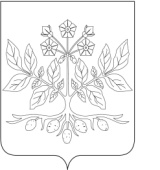 СОВЕТ  ДЖУМАЙЛОВСКОГО  СЕЛЬСКОГО ПОСЕЛЕНИЯ КАЛИНИНСКОГО РАЙОНАР Е Ш Е Н И Е            от 24.08.2017	                                                                  №130хутор ДжумайловкаОб утверждении Программы комплексного развития систем коммунальной инфраструктуры Джумайловского сельского поселения Калининского района на 2015 – 2025 годыНа основании Федерального закона от 06.10.2003 N131-ФЗ "Об общих принципах организации местного самоуправления в Российской Федерации", Федерального закона от 30.12.2004 N 210-ФЗ "Об основах регулирования тарифов организаций коммунального комплекса", Приказом Министерства регионального развития Российской Федерации от 06.05.2011 № 204 «О разработке программ комплексного развития систем коммунальной инфраструктуры муниципальных образований», в соответствии с Генеральным планом Джумайловского сельского поселения Калининского района, Уставом Джумайловского сельского поселения Калининского района Совет Джумайловского сельского поселения Калининского района р е ш и л:1.Утвердить Программу комплексного развития систем коммунальной инфраструктуры  Джумайловского сельского поселения Калининского района на 2015 – 2025 годы согласно приложению.2.Обнародовать настоящее решение в установленном порядке.3. Контроль за выполнением настоящего решения возложить на постоянную комиссию Совета Джумайловского сельского поселения Калининского района по вопросам комиссия по бюджету, экономике, налогам и распоряжению муниципальной собственностью, вопросам землепользования и благоустройства. 4. Решение вступает в силу со дня его официального обнародования.Глава Джумайловского сельского поселенияКалининского района                                                                Е.И. Краснопюр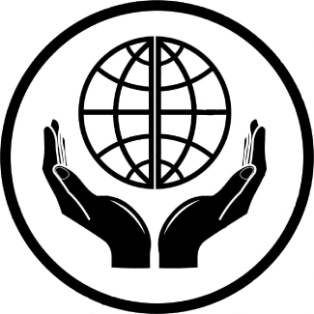                                                                                                 УТВЕРЖДАЮ: Глава  администрации                                                                                                Джумайловского сельского поселения                                                                                                 Калининского района                                                                                                Краснодарского края                                                                                                __________________ Краснопюр Е. И.                                                                                                 м.п.ПРОГРАММА КОМПЛЕКСНОГО РАЗВИТИЯСИСТЕМ КОММУНАЛЬНОЙ ИНФРАСТРУКТУРЫДЖУМАЙЛОВСКОГО СЕЛЬСКОГО ПОСЕЛЕНИЯКАЛИНИНСКОГОСКОГО РАЙОНАКРАСНОДАРСКОГО КРАЯНА ПЕРИОД С 2015 ПО 2025 ГОДЫ                                                                                                                                                         РАЗРАБОТАНО:                                                                                                                                            ИП МИЛЕНИНА В.А.                                                                                                                                             _______________                                                                                                                                                                   м.п.                                                                                   .ОГЛАВЛЕНИЕВВЕДЕНИЕПрограмма комплексного развития систем коммунальной инфраструктуры Джумайловского сельского поселения Калининского района на 2015 – 2025 годы (далее - Программа) разработана на основании следующих документов:Федерального закона от 06.10.2003 N131-ФЗ "Об общих принципах организации местного самоуправления в Российской Федерации".Федерального закона от 30.12.2004 N 210-ФЗ "Об основах регулирования тарифов организаций коммунального комплекса";Устав Джумайловского сельского поселения Калининского района, в соответствии с Генеральным планом муниципального образования Джумайловское сельское поселение Калининского района;Приказом Министерства регионального развития Российской Федерации от 06.05.2011 № 204 «О разработке программ комплексного развития систем коммунальной инфраструктуры муниципальных образований».Программа определяет основные направления развития коммунальной инфраструктуры, т.е. объектов тепло-, водо-, газо-, электроснабжения, водоотведения, объектов утилизации (захоронения) твердых бытовых отходов в соответствии с потребностями промышленного, жилищного строительства, в целях повышения качества услуг и улучшения экологического состояния поселения. Основу Программы составляет система программных мероприятий по различным направлениям развития коммунальной инфраструктуры. Данная Программа ориентирована на устойчивое развитие Джумайловского сельского поселения Калининского района.ПАСПОРТ ПРОГРАММЫ КОМПЛЕКСНОГО РАЗВИТИЯ СИСТЕМ КОММУНАЛЬНОЙ ИНФРАСТРУКТУРЫ ДЖУМАЙЛОВСКОГО СЕЛЬСКОГО ПОСЕЛЕНИЯ НА 2015-2025  ХАРАКТЕРИСТИКА СУЩЕСТВУЮЩЕГО СОСТОЯНИЯ КОММУНАЛЬНОЙ ИНФРАСТРУКТУРЫ ДЖУМАЙЛОВСКОГО СЕЛЬСКОГО ПОСЕЛЕНИЯДжумайловское сельское поселение находится в Калининском районе Краснодарского края.  В состав сельского поселения входят пять населенных пунктов – хутор Джумайловка, хутор Журавлевка, село Зареченское, хутор Масенковский, хутор Рашпыли.Население и организации Джумайловского сельского поселения обеспечены коммунальными услугами: холодным водоснабжением, газоснабжением, теплоснабжением, электроснабжением. 	Производство и сбыт коммунальных ресурсов и услуг осуществляется как муниципальными предприятиями, так и предприятиями иной формы собственности.	Муниципальные предприятия используют в своей производственной деятельности оборудования, находящиеся в собственности муниципального образования н праве хозяйственного ведения. Предприятия формы собственности ООО используют в производственной деятельности собственное оборудование или муниципальное имущество на основе долгосрочных договоров аренды.Таблица 1 – Структура производства и сбыта коммунальных ресурсовОсновные показатели системы водоснабженияВ настоящее время существующее население Джумайловского сельского поселения снабжается водой от артезианской скважины.Согласно заключению центра ГСЭН в Калининском районе Краснодарского края на сегодняшний момент особую озабоченность в Джумайловском сельском поселении вызывает санитарно-техническое состояние водопроводных сооружений и сетей.Существующие водопроводные сети в основном тупиковые, выполнены из разных материалов: сталь, чугун, асбестоцемент и полиэтилен, Ø 50-200мм.Качество питьевой воды сельского коммунального водопровода соответствует требованиям СанПиН 2.1.4.1074-01 «Питьевая вода. Гигиенические требования к качеству воды централизованных систем питьевого водоснабжения. Контроль качества» и ГН 2.1.5.1315-03 «Предельно-допустимые концентрации (ПДК) химических веществ в воде водных объектов хозяйственно-питьевого и культурно-бытового водопользования». Головные водозаборные сооружения Джумайловского сельского поселения расположены в центральной его части, где отсутствует возможность организации 2-х зон санитарной охраны.Таблица 2 - Показатели системы централизованного водоснабженияАнализ существующей системы водоснабжения и дальнейших перспектив развития поселения показывает, что действующие сети водоснабжения работают на пределе ресурсной надежности. Работающее оборудование морально и физически устарело. Одной из главных проблем качественной поставки воды населению является изношенность водопроводных сетей. В сельском поселении сети имеют износ 64%. Это способствует вторичному загрязнению воды, особенно в летний период, когда возможны подсосы загрязнений через поврежденные участки труб. Увеличивается действие гидравлических ударов при отключениях, прекращение подачи воды, при отключении поврежденного участка потребителям последующих участков. Необходима полная модернизация системы водоснабжения, включающая в себя реконструкцию сетей и замену устаревшего оборудования на современное, отвечающее энергосберегающим технологиям. Таблица 3 - Тарифы для населения за водоснабжениеТехнические и технологические проблемы в системе:- износ водопроводной сети, приводит к вторичному загрязнению питьевой воды.Основные показатели системы водоотведенияЦентрализованное водоотведение на территории Джумайловского сельского поселения отсутствуетОсновные показатели системы теплоснабженияКотельная х. Джумайловка отпускает тепловую энергию в сетевой воде потребителям на нужды отопления.  К котельной подключены: МБУ Джумайловская клубная система, МБДОУ – д\с №7, МАОУ – СОШ №1 (филиал) и фельдшерский пункт МБУЗ ЦРБ МО Калининский район.Магистральные трубопроводы сетевой воды Джумайловского сельского поселения, а также котельные эксплуатирует ООО «Теплосети».Таблица 4Анализ надежности системы теплоснабжения показал отсутствие превышения предельно допустимых отклонений в системе теплоснабжения в Джумайловском сельском поселении по всем параметрам надежности системы. Качество поставляемых услуг по отоплению в Джумайловском сельском поселении соответствует требованиям российского законодательства и требуемому уровню качества, установленному в договорах теплоснабжающих предприятий с потребителями услуг. Воздействие системы теплоснабжения Джумайловского сельского поселения на окружающую среду находится в рамках допустимых значений и соответствует установленным нормативам. В системе показателей и индикаторов настоящей программы надёжность системы теплоснабжения характеризуется индикаторами: аварийность, перебои в снабжении потребителей, бесперебойность, уровень потерь, износ (оборудования) системы и другими.Таблица 5 – Тарифы для населения на отопление и горячее водоснабжениеОсновные показатели системы электроснабженияТаблица 6 - Показатели системы электроснабженияВ настоящее время в муниципальном образовании Джумайловского сельского поселения проблем с экологическими требованиями при эксплуатации электрических сетей нет, за исключением стандартных, которые включают в себя следующее: - эксплуатация автотранспортных средств, принадлежащих электроснабжающей организации; - утилизация всевозможных отходов (железобетон, лом черных и цветных металлов, автошины, отработанные масла).Анализ готовности к исправной работе и оперативной ликвидации внештатных ситуаций системы электроснабжения в Джумайловском сельском поселении показал соответствие готовности системы к требованиям нормативных законодательных актов и внутренних документов предприятия.Воздействие системы электроснабжения Джумайловского сельского поселения на окружающую среду находится в рамках допустимых значений и соответствует установленным нормативам. В системе показателей и индикаторов настоящей Программы надёжность системы электроснабжения характеризуется индикаторами: аварийность, перебои в снабжении потребителей, бесперебойность, уровень потерь, износ (оборудования) системы и другими.Таблица 7 – Тарифы для населения за электроэнергиюТехнические и технологические проблемы в системе:- Значительное увеличение потребления электроэнергии Джумайловского сельского поселения бытовыми электроприборами (электрочайник, микроволновая печь, компьютер, электрообогреватель, кондиционер и т.д.) приводит к работе электрических сетей в режиме высокой загрузки.- При увеличении нагрузок на существующие сети, не может обеспечиваться надежность работы системы электроснабжения в связи с высоким износом воздушных и кабельных линий электропередач.- Изменение климата, а в связи с этим неблагоприятные погодные условия, что приводит к росту вероятности обледенения воздушных линий электропередач и перерывах в электроснабжении.- Высокие коммерческие потери электроэнергии в сети.Основные показатели системы   газоснабженияИсточником газоснабжения Джумайловского сельского поселения Калининского района является существующая АГРС Подача природного газа потребителям Джумайловского сельского поселения Калининского района осуществляется по существующим газопроводам среднего давления, запроектированным и построенным в соответствии существующей схемой газоснабжения. Процент газификации составляет 78%. От ГГРП по станице проложены газопроводы среднего давления к ГРП, ШРП к общественным потребителям. К газопроводам низкого давления подключен жилой фонд.Таблица 8 – Показатели системы газоснабженияТаблица 9 – Тарифы для населения за газоснабжениеОсновные показатели по утилизации (захоронению) твердых бытовых отходовПо данным Администрации Джумайловского сельского поселения, сбор и вывоз твердых коммунальных отходов на территории Джумайловского сельского поселения осуществляет ООО «Статус».В соответствии с графиком в определенные дни выезжают автомобили-мусоровозы, которые объезжают все домовладения и собирают накопившийся мусор. После этого мусор вывозится на свалку. Учет нормативного расстояния до жилой зоны отсутствует.Тарифы на услуги по сбору, вывозу и утилизации ТБО (КБО) определяются расчетным методом ООО «Статус».Краткий анализ состояния установки приборов учета и энергоресурсосбережения у потребителейВ Джумайловском сельском поселении реализуются целевые программы, направленные на энергосбережение и повышение энергетической эффективности. Основной целью программы по энергосбережению является повышение энергетической эффективности при производстве, передаче и потреблении энергетических ресурсов, оптимизация потребления энергоресурсов всеми группами потребителей за счет снижения удельных показателей энергоемкости и энергопотребления, создание условий для перевода экономики Джумайловского сельского поселения и бюджетной сферы на энергосберегающий путь развития. Программа энергосбережения указывает на целесообразность реализации ряда типовых мероприятий со стороны организаций, финансируемых из бюджета, предприятий коммунального комплекса, в жилищном секторе.Мероприятия по энергосбережению в жилом фонде Джумайловского сельского поселения направлены на повышение уровня оснащенности общедомовыми и поквартирными приборами учета используемых коммунальных ресурсов. Мероприятия по энергосбережению на предприятиях, предоставляющих коммунальный ресурс или коммунальные услуги, направлены на оптимизацию режимов работы источников электро-, водо-, и теплоснабжения. Организация предоставляющее услуги водоснабжения и водоотведения, предусматривает энергосберегающие мероприятия по сокращению объемов электрической энергии, используемой при подъеме и передаче (транспортировке) воды, мероприятия по сокращению потерь воды.ОАО «Кубаньэнерго Тимашевский филиал», предоставляющие услуги электроснабжения, предусматривает энергосберегающие мероприятия по сокращению объемов электрической энергии, мероприятия по сокращению потерь.Мероприятия по энергосбережению в организациях с участием государства или муниципального образования и повышению энергетической эффективности этих организаций направлены на проведение комплекса мероприятий по оснащению приборами учета используемых коммунальных ресурсов; повышению тепловой защиты, утеплению зданий, строений, сооружений, автоматизации потребления тепловой энергии, повышению энергетической эффективности систем освещения, отопления, водопотребления. Совместная реализация Программы энергосбережения и энергоэффективности и Программы комплексного развития систем коммунальной инфраструктуры поселения позволит обеспечить потребителям энергоресурсов сокращение расходов и повышение качества коммунальных услуг, создание комфортных условий проживания в жилых помещениях многоквартирных домов, предоставление коммунальных услуг по доступным ценам.ПЕРСПЕКТИВЫ РАЗВИТИЯ ДЖУМАЙЛОВСКОГО СЕЛЬСКОГО ПОСЕЛЕНИЯ И ПРОГНОЗ СПРОСА НА КОММУНАЛЬНЫЕ РЕСУРСЫДинамика и прогноз численности населенияЧисленность населения определена на основе данных о перспективах развития поселения в системе расселения с учетом демографического прогноза, естественного и механического движения населения. Количество постоянного населения Джумайловского сельского поселения Калининского района на 1 января 2015 года (по данным администрации) составляет 2170 человек. Численность постоянного населения Джумайловского сельского поселения Калининского района на перспективу будет следующей: Таблица 10Прогноз развития застройкиОбщая площадь жилищного фонда Джумайловского сельского поселения равна 45,00 тыс. м2, обеспеченность жилищным фондом на одного человека составляет 22,3 м2. Таблица 11 – Жилищный фонд Джумайловского сельского поселенияПрогноз спроса на коммунальные ресурсыУспешная реализация Генерального плана Джумайловского сельского поселения, и «Программы повышения энергетической эффективности на территории Калининского района на 2012- 2020 годы» позволит снизить количество потребляемых коммунальных ресурсов, в тоже время увеличение объема реализации поставляемых коммунальных услуг обусловлено динамикой изменения численности населения, повышением уровня благоустройства населения, ростом промышленного производства и увеличением объема социально-значимых услуг.Таблица 12 – Перспективные показатели спроса на коммунальные ресурсыЦЕЛЕВЫЕ ПОКАЗАТЕЛИ РАЗВИТИЯ КОММУНАЛЬНОЙ ИНФРАСТРУКТУРЫ ДЖУМАЙЛОВСКОГО СЕЛЬСКОГО ПОСЕЛЕНИЯКритерии доступности для населения коммунальных услуг.Таблица 13 – Динамика доступности для населения коммунальных услуг в Джумайловском сельском поселенииПоказатели прогноза спроса на коммунальные ресурсы и перспективные нагрузки.Развитие систем коммунальной инфраструктуры: электроснабжения, теплоснабжения, водоснабжения, водоотведения, газоснабжения, услуги по захоронению (утилизации) ТБО в ходе реализации Программы характеризуется индикаторами и показателями, представленными в таблицах:Таблица 14 – Развитие системы электроснабженияТаблица 15 – Развитие системы теплоснабженияТаблица 16 – Развитие системы водоснабженияТаблица 17 – Развитие системы водоотведенияТаблица 18 – Развитие системы газоснабженияПоказатели потребления населением Джумайловского сельского поселения каждого вида коммунального ресурса.Таблица 19Показатели качества коммунальных ресурсовТехническое состояние объектов коммунальной инфраструктуры, в первую очередь – надежность их работы. Контроль и анализ этого параметра позволяет определить качество обслуживания, оценить достаточность усилий по реабилитации основных фондов на фоне более чем 10-кратного роста аварийности за последние 10 лет. С учетом этой оценки определяется необходимый и достаточный уровень модернизации основных фондов, замены изношенных сетей и оборудования. В результате может быть определена потребность и оценена фактическая обеспеченность средствами на ремонт и модернизацию основных фондов в коммунальном комплексе. Финансово-экономическое состояние организаций коммунального комплекса, уровень финансового обеспечения коммунального хозяйства, инвестиционный потенциал организаций коммунального комплекса.Организационно-правовые характеристики деятельности коммунального комплекса, позволяющие оценить сложившуюся систему управления, уровень институциональных преобразований, развитие договорных отношений.Целевые индикаторы анализируются по каждому виду коммунальных услуг и периодически пересматриваются, и актуализируются.Надежность обслуживания систем жизнеобеспечения характеризует способность коммунальных объектов обеспечивать жизнедеятельность муниципального образования Джумайловское сельское поселение Калининского района без существенного снижения качества среды обитания при любых воздействиях извне, то есть оценкой возможности функционирования коммунальных систем практически без аварий, повреждений, других нарушений в работе.Надежность работы объектов коммунальной инфраструктуры целесообразно оценивать обратной величиной: 	- интенсивностью отказов (количеством аварий и повреждений на единицу масштаба объекта, например, на 1 км инженерных сетей, на 1 млн руб. стоимости основных фондов); -износом коммунальных сетей, протяженностью сетей, нуждающихся в замене; долей ежегодно заменяемых сетей; -уровнем потерь и неучтенных расходов. Сбалансированность системы характеризует, эффективность использования коммунальных систем, определяется с помощью следующих показателей: уровень использования производственных мощностей; наличие дефицита мощности; обеспеченность приборами учета.Ресурсная эффективность определяет рациональность использования ресурсов, характеризуется следующими показателями: удельный расход электроэнергии, удельный расход топлива.Качество оказываемых услуг организациями коммунального комплекса характеризует соответствие качества оказываемых услуг установленным ГОСТам, эпидемиологическим нормам и правилам.Нормативы потребления коммунальных услуг отражают достаточный для поддержания жизнедеятельности объем потребления населением материального носителя коммунальных услуг.Основные показатели качества коммунальных ресурсов систематизированы по видам ресурсов и услуг и представлены в разделеПоказатели надежности систем ресурсоснабжения.Показатели надёжности работы систем ресурсоснабжения представлены в таблице 20.  Количественные данные указанных показателей представлены в разделе 6.5. Таблица 20ПРОГРАММА ИНВЕСТИЦИОННЫХ ПРОЕКТОВ, ОБЕСПЕЧИВАЮЩИХ ДОСТИЖЕНИЕ ЦЕЛЕВЫХ ПОКАЗАТЕЛЕЙФизически и морально устаревшая коммунальная инфраструктура не позволяет обеспечивать выполнение современных экологических требований и растущих требований к количеству и качеству поставляемых потребителям коммунальных ресурсов. Нормальное функционирование и социально-экономическое развитие Джумайловского сельского поселения возможно при условии обязательной модернизации коммунальной инфраструктуры и повышении эффективности производства, транспортировки и потребления коммунальных ресурсов. Программа  инвестиционных проектов Джумайловского сельского поселения представлена: - инвестиционными проектами в электроснабжении (в части муниципального оборудования); - инвестиционными проектами в водоснабжении; - инвестиционными проектами в газоснабжении; - иинвестиционными проектами для предоставления услуги по захоронению (утилизации) ТБО.Таблица 21Ожидаемый эффект от реализации инвестиционных проектов и принятой «Программой повышения энергетической эффективности» заключается в повышении надежности ресурсоснабжения, качества ресурсов, а также снижения затрат на ремонты, экономии ресурсов в натуральных показателях и, в конечном счёте, в повышении экономической эффективности функционирования систем коммунальной инфраструктуры.Источники инвестиций, тарифы и доступность программы для населенияИсточниками инвестиций должны являться собственные средства предприятий (прибыль, амортизационные отчисления, снижение затрат за счет реализации проектов), плата за подключение (присоединение), бюджетные средства (местного, регионального, федерального бюджетов), кредиты, средства частных инвесторов.Единственными источниками финансирования для системы теплоснабжения, водоснабжения, водоотведения, захоронения (утилизации) ТБО в сельском поселении в настоящее время могут являться:  денежные средства бюджетов разных уровней; заемные денежные средства кредитных организаций;  привлеченные средства инвесторов;  прочие источники финансирования. Реализация проектов будет осуществляться: - действующими организациями, предоставляющими коммунальные ресурсы; - путем проведения конкурсов для привлечения сторонних инвесторов (в том числе организаций или индивидуальных предпринимателей по договорам коммерческой концессии). В Программе комплексного развития коммунальной инфраструктуры не рассмотрены источники финансирования модернизации и развития систем электроснабжения и газоснабжения в части немуниципальной собственности оборудования и сетей т.к.: - модернизация, реконструкция сетей и оборудования систем электроснабжения, находящихся в собственности предприятий осуществляется в рамках Инвестиционных программ данных организаций;- развитие систем электроснабжения осуществляется в рамках «Программы перспективного развития электроэнергетики Краснодарского края до 2016 г.»;- развитие газификации осуществляется на основании федеральных программ газификации и долгосрочной краевой целевой программы «Газификация Краснодарского края (2012 - 2016 годы)», утвержденной Постановлением Главы администрации (губернатора) Краснодарского края от 10 мая 2011 г. № 437. Таблица 22Как видно из таблицы 22, из общей суммы финансирования Программы 42% (118534,00 тыс. руб.) предполагается инвестировать из средств краевого бюджета, 22% (63826,00тыс. руб.) предполагается из средств организации коммунального комплекса и 36% (103940,00 тыс. руб.) предполагается инвестировать из средств внебюджетных источников. На период 2015 – 2025 годы прогнозный уровень тарифов на коммунальные услуги составит:Таблица 23       Экономическая доступность услуг организаций коммунального комплекса отражает соответствие платежеспособности потребителей установленной стоимости коммунальных услуг. 	Доля расходов на коммунальные услуги в совокупном доходе семьи – не более 18%-  Доля населения с доходами ниже прожиточного минимума – не более 18%-  Уровень собираемости платежей за коммунальные услуги не менее 87%-  Доля получателей субсидий на оплату коммунальных услуг в общей численности населения не более 15 %. Ниже, в таблице 24 приведены результаты расчета.Таблица 24Из приведенных в таблице 24 значений критериев доступности можно сделать вывод о приемлемости предлагаемых индексов изменения тарифов и платы граждан за коммунальные услуги по годам действия Программы.Управление программойОтветственным за реализацию программы является Глава администрации Джумайловского сельского поселения.План-график работ по реализации программы, включая сроки разработки технических заданий для организаций коммунального комплекса, принятия решений по выделению бюджетных средств, подготовка и проведение конкурсов на привлечение инвесторов, в том числе на концессию и т.д., утверждается дополнительно после принятия Программы комплексного развития систем коммунальной инфраструктуры. Контроль за исполнением Программы осуществляется Администрацией Джумайловского сельского поселения, Собранием депутатов Джумайловского сельского поселения.Представление отчетности по выполнению Программы производится до 1 марта года следующего после отчетного. Корректировка Программы осуществляется после рассмотрения отчетности до 1 мая года следующего после отчетного.ОБОСНОВЫВАЮЩИЕ МАТЕРИАЛЫПерспективные показатели развития Джумайловского сельского поселения.Для улучшения планировочной и функциональной структуры общественного центра на перспективу проектом предлагается строительство зданий, отвечающих современным требованиям, в сложившемся исторически центре обслуживания населения. Для обеспечения нормативных радиусов обслуживания объектами социальной инфраструктуры генеральным планом запроектированы подцентры в западном и восточном микрорайонах.Проектом предусмотрено максимальное сохранение существующего капитального жилищного фонда, его реконструкция и благоустройство согласно действующим нормам и современным требованиям при полном оснащении инженерным оборудованием. Большая часть действующих в настоящее время производственных предприятий в поселении образуют промзоны, которые сохраняются и развиваются. Характеристика Джумайловского сельского поселения.Муниципальное образование Калининский район расположен в центральной части Краснодарского края, и граничит на севере – с Приморско-Ахтарским районом, на востоке – с Тимашевским районом, на юге – с Динским районом, на западе – с Красноармейским и Славянским районами.Площадь района – 1499,5 км2, на территории Калининского района проживает около 50,2 тыс. человек.По административно-территориальному делению в состав муниципального образования Калининский район входит 27 сельских населенных пунктов, из них 5 станиц, 3 села, 2 поселка и 17 хуторов. Все населенные пункты объединены в 8 сельских поселений.Административным центром муниципального образования Калининский район является станица Калининская. На территории Джумайловского сельского поселения расположены пять населенных пунктов  – хутор Джумайловка, хутор Журавлевка, село Зареченское, хутор Масенковский и  хутор Рашпыли.Прогноз численности и состава населения (демографический прогноз).Среднегодовая численность населения Джумайловского сельского поселения Калининского района в 2014 году составила 2170 человек. Средний размер семьи в Джумайловском сельском поселении 3 человека. На расчетный срок планируется увеличение населения.  Увеличение численности населения территории планирования будет происходить главным образом за счет рождаемости и миграционного прироста. Расчет перспективной численности населения Джумайловского сельского поселения с учетом демографической обстановки.Таблица 25Основой оптимистичного прогноза является реализация в сельском поселении национальных проектов в сферах здравоохранения, образования, жилищной политики, выдача материнского капитала, использование родовых сертификатов, что положительно влияет на рождаемость.Прогноз развития промышленности.Для развития промышленности необходима модернизация существующих предприятий пищевой промышленности, что связано с растущими качественными требованиями и меняющимся спросом на внутреннем рынке. Модернизация существующих и строительство новых предприятий должно быть направленно не только на улучшение качества и увеличение объемов выпускаемой продукции, но и на выпуск новых видов продукции.Для обеспечения высоких стандартов качества потребуется произвести затраты на приобретение дорогостоящего оборудования. Надо понимать, что применение самых передовых технологий увеличивает затраты на производство, а, следовательно, и себестоимость, но снижает срок окупаемости. Срок окупаемости снижается из-за того, что передовые технологии позволяют выпускать больший, объем высококачественной продукции, качество продукции увеличит ее конкурентоспособность, что снизит срок продвижения товара к конечному потребителю, увеличит географию рынков сбыта и количество продаваемой продукции.Прогноз развития застройки Джумайловского сельского поселенияВ современных условиях одним из ведущих параметров определяющим уровень комфорта и характеризующим тип жилья по величине квартиры является обеспеченность человека площадью квартиры. Обеспеченность площадью проживания в жилище с нижним уровнем комфорта регламентирована в действующих нормах и равна 20,7 м2 на человека, что ниже существующей обеспеченности по поселению, которая составляет 23,6 м2.В данный момент практически все жилищное строительство производится за счет личных средств населения, поэтому для застройщиков с разным уровнем достатка должны быть созданы определенные ориентиры нормирования квартир, основой которых станут разные уровни проживания. Исходя из вышеизложенного, предлагается следующая система стандартов:- стандарт дешевого дома (обеспеченность 18 м2/чел.);- стандарт экономичного дома (обеспеченность 21 м2/чел.);- стандарт комфортного дома (обеспеченность 28 м2/чел.);- стандарт перспективного дома (обеспеченность 48 м2/чел.).Поскольку существующая обеспеченность превышает стандарт дешевого дома, то в расчете ориентировочного количества нового жилищного фонда можно использовать стандарт экономичного дома, но в современных условиях этот стандарт не обеспечивает потребностей человека. Исходя из этого на расчетный срок целесообразно использовать стандарт комфортного дома (28 м2/чел.). Новое жилищное строительство предполагается для прирастающего и переселяемого населения, а также населения ветхого жилищного фонда. В таблице 26 представлены основные показатели жилищного фонда Джумайловского сельского поселения.Таблица 26Таблица 27 – Уровень обеспеченности жилфонда инженерной инфраструктуройС точки зрения доступности проблема улучшения жилищных условий в настоящее время является для многих граждан одной из самых сложных. Администрацией уделяется большое внимание этой проблеме. В последние годы в Джумайловском сельском поселении Калининского района активизировалась работа по реализации государственной и краевых целевых программ по оказанию государственной поддержки гражданам и молодым семьям в приобретении и строительстве жилья, в виде предоставления социальных выплат из федерального, краевого и местного бюджетов для оплаты части стоимости жилья, приобретаемого с помощью жилищного займа или кредита, для оплаты части процентных ставок по кредитам и займам.  Значительно увеличилось количество граждан отдельных категорий, которым предоставление жилых помещений осуществляется по государственным обязательствам в виде выдачи государственных жилищных сертификатов и предоставления субсидий и социальных выплат целевых средств за счёт государственного и краевого бюджетов.    Проблема улучшения жилищных условий всех слоёв населения - одна из важнейших социальных задач муниципального образования. Цели жилищной политики ранее были связаны с ликвидацией очереди, при этом государством строго регламентировалась норма предоставления жилья. Сегодня наряду с ликвидацией очереди встает задача решения проблемы улучшения жилищных условий той части населения, которая нуждается в ином качестве жилья, обеспечения жильём семей в соответствии с их индивидуальными требованиями к степени комфортности и финансовыми возможностями. 	Прогноз изменения доходов населенияОсновным источником доходов населения являются заработная плата и доходы от предпринимательской деятельности. В структуре доходов населения в прогнозном периоде возрастет доля заработной платы, доходов от предпринимательской деятельности и собственности, увеличится доля социальных трансфертов, что связано с активной федеральной социальной политикой: совершенствованием государственной социальной поддержки малообеспеченных категорий населения и граждан, имеющих детей.Согласно постановлению Правительства Краснодарского края «Об установлении величины прожиточного минимума на душу населения и по основным социально-демографическим группам населения в целом по Краснодарскому краю» величина среднедушевого денежного дохода на одного жителя по трудоспособному населению Джумайловского сельского поселения Калининского района за 2014 год составила 10000 руб.  На конец расчетного периода планируется увеличение заработной платы на одного человека до 19538,0 руб. Перспективные показатели спроса на коммунальные ресурсы.Таблица 28 – Прогноз объёмов реализации услуг по водоснабжению и водоотведению         Объемы отпуска тепловой энергии до 2025 года планируются на прежнем уровне, при этом не ожидается роста присоединенной тепловой нагрузки. Полезный отпуск тепловой энергии остается неизменным по причине отсутствие присоединенной нагрузке.      Учитывая реализацию программ по энергосбережению годовой объем потребления электроэнергии на перспективу до 2025 года планируется –56,22 кВт/час на 1 чел. в год. По прогнозным оценкам снижение объемов потребления электроэнергии не произойдет в связи с увеличением потребительского спроса на энергоемкие товары (стиральные, посудомоечные машины, кондиционеры, компьютеры и т.д.) и присоединением нагрузок для новых, ремонтируемых зданий.         Прогноз спроса на газоснабжение планируется исходя из сценарных условий социально-экономического развития Джумайловского сельского поселения Калининского района, а также на основе анализа ситуации, сложившейся в экономике и социальной сфере. Увеличение потребления газа на период действия настоящей программы ежегодно будет расти в связи строительством газопровода и присоединения новых потребителей и будет составлять к концу 2025 года – 5570,00 тыс. м3. 	Характеристика состояния проблем коммунальной инфраструктурыВодоснабжение.Водоснабжение как отрасль играет огромную роль в обеспечении жизнедеятельности Джумайловского сельского поселения и требует целенаправленных мероприятий по развитию надежной системы хозяйственно-питьевого водоснабжения.Структура системы водоснабжения зависит от многих факторов, из которых главными являются следующие: расположение, мощность и качество воды источника водоснабжения и  рельеф местности. Источником водоснабжения Джумайловского сельского поселения  является одна скважина, расположенная в х. Джумайловка.  Дебит скважины 25 м3/час.Система централизованного водоснабжения в Джумайловском сельском поселении есть в х. Джумайловка, х. Журавлевка, с. Зареченское, х. Масенковский и х. Рашпыли.В настоящее время на территории Джумайловского сельского поселения имеется слаборазвитая централизованная система водоснабжения. Техническое состояние сетей и сооружений не обеспечивают предъявляемых к ним требований. Все водопроводные сети  находятся в аварийном состоянии. Эксплуатацию водоснабжения на территории Джумайловского сельского  поселения осуществляет ООО  «Водоканал».Основные особенности системы водоснабжения:Источником водоснабжения Джумайловского сельского поселения являются артезианская скважина. Существующие сети водопровода полиэтиленовые, асбестоцементные и стальные диаметром от 50 мм до 200 мм. Общая протяженность существующих сетей – 62 км. Качество воды, подаваемой потребителям, соответствует требованиям СанПиН 2.1.4.1074-01 «Питьевая вода. Гигиенические требования к качеству воды централизованных систем питьевого водоснабжения. Контроль качества». Характеристика проблемы:- износ сетей и объектов водоснабжения составляет 64 %;- аварийность на сетях муниципального образования.В результате плохого технического состояний сетей и запорной арматуры, значительная часть отпущенной воды ежедневно теряется из-за утечек и неучтенных расходов воды.Главной целью должно стать обеспечение населения Джумайловского сельского поселения питьевой водой нормативного качества и в достаточном количестве, улучшение на этой основе состояния здоровья населения. Водоотведение.Централизованное водоотведение на территории Джумайловского сельского поселения отсутствует.ТеплоснабжениеНа территории Джумайловского сельского поселения Отпуск тепла производится от одного источника теплоты:Котельная х. Джумайловка:- система теплоснабжения – двухтрубная;- подпитка – собственная.Котельная х. Джумайловка отпускает тепловую энергию в сетевой воде потребителям на нужды отопления.  К котельной подключены: МБУ Джумайловская клубная система, МБДОУ–д\с №7, МАОУ-СОШ №1 (филиал) и фельдшерский пункт МБУЗ ЦРБ МО Калининский район.Магистральные трубопроводы сетевой воды Джумайловского сельского поселения, а также котельную эксплуатирует ООО «Теплосети». ЭлектроснабжениеВ настоящее время сельское поселение электрифицировано по ЛЭП 10 кВ от следующих подстанций:- ПС-35/10 кВ "Джумайловская" мощностью 2,5 МВА (х. Джумайловка, х. Журавлевка, с. Зареченское);- ПС-35/10 кВ "Гришковская" мощностью 2,5 МВА (х. Масенковский, х. Рашпыли).Характеристика проблемы: 	Значительное увеличение потребления электроэнергии Джумайловского сельского поселения бытовыми электроприборами (электрочайник, микроволновая печь, компьютер, электрообогреватель, кондиционер и т.д.) приводит к работе электрических сетей в режиме высокой загрузки.Износ сетей и линейных объектов составляет 80%.При увеличении нагрузок на существующие сети, не может обеспечиваться надежность работы системы электроснабжения в связи с высоким износом воздушных и кабельных линий электропередач.Изменение климата, а в связи с этим неблагоприятные погодные условия, что приводит к росту вероятности обледенения воздушных линий электропередач и перерывах в электроснабжении.Высокие коммерческие потери электроэнергии в сети.Существующие линии электропередач выполнены на железобетонных и деревянных опорах. За время эксплуатации электрических сетей деревянные опоры пришли в негодность. При сильных порывах ветра возникают аварийные ситуации, связанные с поломкой опор.ГазоснабжениеВ Джумайловском сельском поселении Калининского района природным газом газифицированы все населенные пункты кроме х. Масенковского. К газопроводам среднего давления подключаются ГРП, ШРП, котельные, производственные предприятия.К газопроводам низкого давления подключаются жилой фонд, мелкие предприятия бытового обслуживания населения.На данной стадии проектирования газопроводы низкого давления не рассматриваются.Эксплуатацию газопроводов и газового оборудования на территории сельского поселения осуществляет ООО «Газпром межрегион газ Красндар».Протяженность существующих газовых сетей – 41,18 км.Характеристика проблемы:- отсутствие у 20 % населения газоснабжения.Утилизация (захоронение) твердых бытовых отходовБольшим и проблематичным вопросом на протяжении целого ряда лет являлась уборка и вывоз хозяйственного мусора и твердых бытовых отходов. По данным Администрации Джумайловского сельского поселения, сбор и вывоз твердых бытовых отходов на территории Джумайловского сельского поселения отсутствует.Надёжность (бесперебойность) работы систем ресурсоснабжения характеризуется следующими целевыми показателями, представленными в таблице 27.Таблица 29Характеристика состояния и проблем в реализации энергоресурсосбережения, учета и сбора информацииРеализация политики энергосбережения на территории Джумайловского сельского поселения Калининского района, основанной на принципах приоритета эффективного использования энергетических ресурсов, сочетания интересов потребителей, поставщиков и производителей энергетических ресурсов, обусловлена необходимостью экономии топливно-энергетических ресурсов, сокращения затрат средств бюджета поселения и стабилизации уровня платежей жителей за коммунальные услуги.С 2010 года в сельском поселении реализуется Программа энергосбережения. В настоящее время действует муниципальная долгосрочная целевая программа «Об энергосбережении и повышении энергетической эффективности в Джумайловском сельском поселении Калининского района на 2013-2015 годы», утвержденная постановлением Администрации Джумайловского сельского поселения Калининского района.Программой энергосбережения указана следующая цель:- обеспечение рационального использования энергетических ресурсов за счет реализации энергосберегающих мероприятий, повышение эффективности их использования в объектах бюджетной сферы и в сфере жилищно-коммунального хозяйства. 	Для достижения цели, поставленной в программе энергосбережения, запланировано решение следующих основных задач:- снижение удельных показателей потребления электрической и тепловой энергии и воды, сокращение потерь энергоресурсов;- переход на отпуск ресурсов (тепловой энергии, горячей и холодной воды, электрической энергии) потребителям в соответствии с показаниями приборов учета;- обеспечение надежного и устойчивого обслуживания потребителей коммунальных услуг в многоквартирных домах.С целью решения поставленных Программой энергосбережения задач реализуются следующие группы мероприятий:- организационные мероприятия (пропаганда повышения энергетической эффективности и энергосбережения в многоквартирных домах, контроль и мониторинг за реализацией энергосервисных договоров, установление обоснованных лимитов потребления энергетических ресурсов муниципальными учреждениями);- технические и технологические мероприятия (тепловая изоляция трубопроводов и повышение энергетической эффективности оборудования тепловых пунктов, замена окон и дверей на металлопластиковые в муниципальных учреждениях, проведение энергетических обследований объектов муниципальных учреждений);- мероприятия по оснащению приборами и автоматизированными системами учета (закупка энергопотребляющего оборудования высоких классов энергетической эффективности, в том числе энергосберегающих ламп, для объектов муниципальных учреждений, оснащение многоквартирных домов приборами учета тепловой энергии).Целевые показатели развития коммунальной инфраструктурыТаблица 30Перспективная схема водоснабжения Джумайловского сельского поселенияОбоснованием перечня необходимых проектов, обеспечивающих спрос на ресурс по всем годам, является анализ спроса на энергоресурс в долгосрочной перспективе до 2025 года. В рамках реализации схемы предполагаются реконструкция и закольцовка водопроводной сети. По предварительным подсчетам на реализацию всех мероприятий, запланированных в перспективной схеме водоснабжения, потребуется 104,25 млн. руб. Перспективная схема водоотведения Джумайловского сельского поселенияЦентрализованное водоотведение на территории Джумайловского сельского поселения отсутствует. В рамках реализации схемы предполагаются строительство канализационной сети, строительство КНС, строительство очистных сооружений канализации. По предварительным подсчетам на реализацию всех мероприятий, запланированных в перспективе, потребуется 76,40 млн. руб. Перспективная схема обращения с ТБО Джумайловского сельского поселенияОдной из задач администрации муниципальных образований любого уровня является задача организации сбора отходов на своей территории, создание эффективной системы обращения с отходами. Современная система обращения с отходами предполагает охват всех источников их образования: производственные предприятия, объекты инфраструктуры, садоводческие товарищества, населенные пункты. Она включает в себя несколько этапов обращения с отходами: образование, сбор, временное накопление (хранение), транспортировка и захоронение или переработка. Схема очистки территории - проект, направленный на решение комплекса работ по организации сбора, вывоза, переработке, утилизации, обезвреживания бытовых отходов и уборки территорий. Необходимость еѐ разработки определена "Санитарными правилами содержания территорий населенных мест" (СанПиН 42-128-4690-88). Схема санитарной очистки территории должна содержать: -сведения о МО и природно-климатических условиях; -материалы по существующему состоянию и развитию МО на перспективу; - данные по современному состоянию системы санитарной очистки и уборки; -материалы по организации и технологии сбора и вывоза бытовых отходов; -расчетные нормы и объемы работ;- методы обезвреживания отходов;- технологию механизированной уборки улиц, дорог, площадей, тротуаров и обособленных территорий; -расчет необходимого количества спецмашин и механизмов по видам работ.Схема санитарной очистки территории может разрабатываться администрацией муниципального образования без привлечения подрядной организации. Таким образом, бюджет поселения не несет дополнительных затрат. В рамках реализации схемы предполагается строительство мусороперерабатывающего завода. По предварительным подсчетам на реализацию всех мероприятий, запланированных в перспективной схеме утилизации ТБО, потребуется 10,0 млн. руб. Перспективная схема теплоснабжения Джумайловского сельского поселенияНа территории Джумайловского сельского поселения Отпуск тепла производится от одного источника теплоты:Котельная х. Джумайловка:- система теплоснабжения – двухтрубная;- подпитка – собственная.Котельная х. Джумайловка отпускает тепловую энергию в сетевой воде потребителям на нужды отопления.  К котельной подключены: МБУ Джумайловская клубная система, МБДОУ–д\с №7, МАОУ-СОШ №1 (филиал) и МБУЗ ЦРБ МО Калининский район. На территории Джумайловского сельского поселения для отопления частного сектора используются индивидуальные газовые котлы (АОГВ).Перспективная схема электроснабжения Джумайловского сельского поселенияПерспективная схема электроснабжения поселения разрабатывается организацией, оказывающей услуги транспортировки и передачи электроэнергии – ОАО «Рязаньэнергосбыт». Обоснованием перечня необходимых проектов, обеспечивающих спрос на ресурс по всем годам, является анализ спроса на энергоресурс в долгосрочной перспективе до 2025 года. В рамках реализации схемы предполагается реконструкция и строительство подстанции (ПС 110/10 кВ) и строительство ВЛ-110 кВ. По предварительным подсчетам на реализацию всех мероприятий, запланированных в перспективной схеме электроснабжения, потребуется 82,10 млн. руб.Перспективная схема газоснабжения Джумайловского сельского поселенияВ рамках реализации схемы предполагаются строительство и газопроводной сети, ГРПШ. По предварительным подсчетам на реализацию всех мероприятий, запланированных в перспективной схеме газоснабжения, потребуется 11,84 млн. руб. ИНВЕСТИЦИОННЫЕ ПРОЕКТЫ ПО ВОДОСНАБЖЕНИЮ И ВОДООТВЕДЕНИЮ ДЖУМАЙЛОВСКОГО СЕЛЬСКОГО ПОСЕЛЕНИЯ КАЛИНИНСКОГО РАЙОНАПрограмма инвестиционных мероприятий по водоснабжению и водоотведению Джумайловского сельского поселения Калининского района на 2015 – 2025 года.Таблица 31ИНВЕСТИЦИОННЫЕ ПРОЕКТЫ ПО ТЕПЛОСНАБЖЕНИЮ ДЖУМАЙЛОВСКОГО СЕЛЬСКОГО ПОСЕЛЕНИЯ КАЛИНИНСКОГО РАЙОНАПрограмма инвестиционных мероприятий по теплоснабжению Джумайловского сельского поселения Калининского района на 2015 – 2025 года.Таблица 32ИНВЕСТИЦИОННЫЕ ПРОЕКТЫ ПО ЭЛЕКТРОСНАБЖЕНИЮ ДЖУМАЙЛОВСКОГО СЕЛЬСКОГО ПОСЕЛЕНИЯ КАЛИНИНСКОГО РАЙОНАПрограмма инвестиционных мероприятий по электроснабжению Джумайловского сельского поселения Калининского района на 2015 – 2025 года.Таблица 33ИНВЕСТИЦИОННЫЕ ПРОЕКТЫ ПО ГАЗОСНАБЖЕНИЮ ДЖУМАЙЛОВСКОГО СЕЛЬСКОГО ПОСЕЛЕНИЯ КАЛИНИНСКОГО РАЙОНАПрограмма инвестиционных мероприятий по газоснабжению Джумайловского сельского поселения Калининского района на 2015 – 2025 года.Таблица 34ИНВЕСТИЦИОННЫЕ ПРОЕКТЫ ПО УТИЛИЗАЦИИ (ЗАХОРОНЕНИЮ) ТБОПрограмма инвестиционных мероприятий по утилизации ТБО Джумайловского сельского поселения Калининского района на 2015 – 2025 года.Таблица 35ФИНАНСОВЫЕ ПОТРЕБНОСТИ ДЛЯ РЕАЛИЗАЦИИ ПРОГРАММЫВ данном разделе приведена ежегодная (на ближайшие годы) динамика потребности в капитальных вложениях для реализации инвестиционных проектов. Суммы затрат приняты по объектам-аналогам по видам капитального строительства и видам работ. При расчетах затрат на ПСД также учтены данные «Справочника базовых цен на проектные работы для строительства» и  рекомендательное письмо Росстроя от 24.04.2008 № ВБ-1711/02.  Совокупная потребность в капитальных вложениях для реализации всей программы инвестиционных проектов до 2025 года отражена в таблице 36. Таблица 36Объемы финансирования Программы на 2015-2025 годы носят прогнозный характер и подлежат ежегодному уточнению в установленном законодательством порядке при формировании местного бюджета на соответствующий год.При снижении (увеличении) ресурсного обеспечения в установленном порядке вносятся изменения показателей Программы.Модель для расчета программы.Расчет основных целевых показателей программы проводился исходя из данных, полученных от администрации поселения, ресурсоснабжающих организаций, организаций коммунального комплекса. За основу были взяты фактические балансовые показатели по ресурсоснабжению, инженерные характеристики существующего оборудования.  Базовым периодом для разработки принят 2014 год.  Используя аналитические методы и методы прогнозирования были рассчитаны прогнозные показатели численности населения, объемов потребления энергоресурсов. С учетом прогноза были сделаны выводы по существующему состоянию инженерной инфраструктуры, были предложены мероприятия по совершенствованию, модернизации существующих инженерных комплексов.ЗАКЛЮЧЕНИЕПринятие Программы комплексного развития систем коммунальной инфраструктуры муниципального образования Джумайловского сельского поселения Калининского района на 2015-2025 гг. и выполнение предусмотренных ею мероприятий позволит обеспечить:- развитие систем коммунальной инфраструктуры и объектов, используемых для утилизации твердых бытовых отходов в соответствии с потребностями муниципального образования Джумайловское сельское поселение Калининского района;- создание условий для развития жилищного сектора и осуществления комплексного освоения земельных участков под жилищно-гражданское строительство;- повышение качества предоставляемых организациями коммунального комплекса услуг при соразмерных затратах и экологических последствиях;- улучшение экологической ситуации на территории муниципального образования Джумайловское сельское поселение Калининского района;- принятие инвестиционных программ и тарифов организаций коммунального комплекса на подключение к системам коммунальной инфраструктуры, инвестиционных надбавок к тарифам с учетом обеспечения доступности данных услуг для потребителей;- осуществление бюджетной политики муниципального образования Джумайловское сельское поселение Калининского района в сфере развития коммунальной инфраструктуры, привлечение целевых средств краевого и федерального бюджетов, средств инвесторов;- повышение степени автоматизации производства организаций коммунального комплекса, модернизацию оборудования и применение современных технологий.- повысить уровень технического состояния объектов коммунальной инфраструктуры на территории Джумайловского сельского поселения Калининского района;- расширить номенклатуру, увеличить объемы и улучшить качество коммунальных услуг, оказываемых населению;- улучшить экологическую ситуацию на территории Джумайловского сельского поселения Калининского района;- за счет широкого внедрения передовых технологий, местных видов топлива и энергосберегающего оборудования снизить затраты на топливно-энергетические ресурсы при производстве коммунальной продукцию.ПРОГРАММНЫЙ ДОКУМЕНТПРОГРАММНЫЙ ДОКУМЕНТПРОГРАММНЫЙ ДОКУМЕНТВВЕДЕНИЕ41ПАСПОРТ ПРОГРАММЫ 52ХАРАКТЕРИСТИКА СУЩЕСТВУЮЩЕГО СОСТОЯНИЯ КОММУНАЛЬНОЙ ИНФРАСТРУКТУРЫ ДЖУМАЙЛОВСКОГО СЕЛЬСКОГО ПОСЕЛЕНИЯ КАЛИНИНСКОГО РАЙОНА72.1Основные показатели системы водоснабжения82.2Основные показатели системы водоотведения102.3Основные показатели системы теплоснабжения102.4Основные показатели системы электроснабжения112.5Основные показатели газоснабжения132.6Основные показатели по утилизации (захоронению) ТБО142.7Краткий анализ состояния установки приборов учета и энергоресурсосбережения у потребителей143ПЕРСПЕКТИВЫ РАЗВИТИЯ ДЖУМАЙЛОВСКОГО СЕЛЬСКОГО ПОСЕЛЕНИЯ КАЛИНИНСКОГО РАЙОНА И ПРОГНОЗ СПРОСА НА КОММУНАЛЬНЫЕ РЕСУРСЫ163.1Динамика и прогноз численности населения163.2Прогноз развития застройки163.3Прогноз спроса на коммунальные ресурсы174ЦЕЛЕВЫЕ ПОКАЗАТЕЛИ РАЗВИТИЯ КОММУНАЛЬНОЙ ИНФРАСТРУКТУРЫ ДЖУМАЙЛОВСКОГО СЕЛЬСКОГО ПОСЕЛЕНИЯ КАЛИНИНСКОГО РАЙОНА204.1Критерии доступности для населения коммунальных услуг204.2Показатели прогноза спроса на коммунальные ресурсы и перспективные нагрузки224.3Показатели потребления населением Джумайловского сельского поселения каждого вида коммунального ресурса254.4Показатели качества коммунальных ресурсов264.5Показатели надежности систем ресурсоснабжения285ПРОГРАММА ИНВЕСТИЦИОННЫХ ПРОЕКТОВ, ОБЕСПЕЧИВАЮЩИХ ДОСТИЖЕНИЕ ЦЕЛЕВЫХ ПОКАЗАТЕЛЕЙ295.1Источники инвестиций, тарифы и доступность программы для населения315.2Управление программой366ОБОСНОВЫВАЮЩИЕ МАТЕРИАЛЫ376.1Перспективные показатели развития Джумайловского сельского поселения 376.2Характеристика Джумайловского сельского поселения Калининского района376.3Прогноз численности и состава населения (демографический прогноз)386.4Прогноз развития промышленности 386.5Прогноз развития застройки Джумайловского сельского поселения Калининского района396.6Прогноз изменения доходов населения416.7Перспективные показатели спроса на коммунальные ресурсы426.8Характеристика состояния и проблем систем коммунальной инфраструктуры446.8.1Водоснабжение446.8.2Водоотведение456.8.3Теплоснабжение456.8.4Электроснабжение466.8.5Газоснабжение476.8.6Утилизация (захоронение) твердых бытовых отходов476.9Характеристика состояния и проблем в реализации энергоресурсосбережения, учета и сбора информации496.10Целевые показатели развития систем коммунальной инфраструктуры516.11Перспективная схема водоснабжения Джумайловского сельского поселения526.12Перспективная схема водоотведения Джумайловского сельского поселения526.13Перспективная схема обращения с ТБО526.14Перспективная схема теплоснабжения Джумайловского сельского поселения546.15Перспективная схема электроснабжения Джумайловского сельского поселения546.16Перспективная схема газоснабжения Джумайловского сельского поселения556.17Инвестиционные проекты по водоснабжению и водоотведению Джумайловского сельского поселения Калининского района566.18Инвестиционные проекты по теплоснабжению Джумайловского сельского поселения Калининского района576.19Инвестиционные проекты по электроснабжению Джумайловского сельского поселения Калининского района576.20Инвестиционные проекты по газоснабжению Джумайловского сельского поселения Калининского района586.21Инвестиционные проекты по утилизации (захоронению) твердых бытовых отходов Джумайловского сельского поселения Калининского района586.22Финансовые потребности для реализации Программы596.23Модель для расчета программы607ЗАКЛЮЧЕНИЕ61Наименование ПрограммыПрограмма комплексного развития систем коммунальной инфраструктуры Джумайловского сельского поселения Калининского района на 2015-2025 годы (далее - Программа)Основание для разработки Программы- Федеральный закон от 06.10.2003 №  131-ФЗ «Об общих принципах организации местного самоуправления в Российской Федерации»;- Федеральный закон от 30.12.2004 № 210-ФЗ «Об основах регулирования тарифов организаций коммунального комплекса»;- Приказ Министерства регионального развития Российской Федерации от 06.05.2011 № 204 «О разработке программ комплексного развития систем коммунальной инфраструктуры муниципальных образований»Заказчик ПрограммыАдминистрация Джумайловского сельского поселения Калининского района Краснодарского краяЦель ПрограммыОбеспечение комплексного развития коммунальной инфраструктуры с учетом потребностей жилищного строительства, повышения качества коммунальных услуг, предоставляемых населению, и улучшения экологической безопасности поселенияЗадачи Программы- реализация Генерального плана муниципального образования Джумайловское сельское поселение Калининского района;- обеспечение качественного и надежного предоставления коммунальных услуг потребителям;совершенствование механизмов развития коммунальной инфраструктуры;- обеспечение сбалансированности интересов субъектов коммунальной инфраструктуры и потребителейВажнейшие целевые показатели Программы- доступность для населения коммунальных услуг;- качество коммунальных услуг;- степень охвата потребителей приборами учета; - надежность (бесперебойность) работы систем ресурсоснабжения;- величины новых нагрузок, присоединяемых в перспективеСроки реализации Программы2015-2025 годы Объемы и источники финансирования ПрограммыФинансовые затраты на реализацию Программы на период 2015-2025 годы составляют – 286,30  млн. руб., в том числе:- бюджетные средства – 182,36 млн.руб., из них:- внебюджетные средства – 103,94 млн. руб.,в том числе:Водоснабжение – 104,25 млн. руб., в том числе:- бюджетные средства – 104,25 млн.руб., - внебюджетные средства – отсутствуют.Водоотведение – 75,60 млн. руб., в том числе:- бюджетные средства – 75,60 млн. руб.,- внебюджетные средства – отсутствуют.Газоснабжение – 11,84 млн. руб., в том числе:- бюджетные – отсутствуют;- внебюджетные средства – 11,84 млн. руб.;Электроснабжение – 82,10 млн. руб., в том числе:- бюджетные – отсутствуют.- внебюджетные средства – 82,10 млн. руб.Теплоснабжение – 2,51 млн. руб., в том числе:- бюджетные средства – 2,51 млн. руб.,- внебюджетные средства – отсутствуют.Утилизация ТБО – 10,0 млн. руб., в том числе:- бюджетные – отсутствуют;- внебюджетные средства – 10,0 млн. руб.Ресурс, услугаОрганизация – поставщик ресурса.Собственник имуществаСистема расчетов с населением ЭлектроснабжениеООО «Кубань-энерго  Тимашевские электросети»Эксплуатирующая организацияПрямые договораТеплоснабжениеООО «Теплосети»Муниципальное образованиеПрямые договораХолодное водоснабжениеООО «Водоканал»Муниципальное образованиеПрямые договораВодоотведение---ГазоснабжениеООО «Газпром межрегион газ Краснодар»Эксплуатирующая организацияПрямые договораСбор и утилизация ТБОООО «Статус»Эксплуатирующая организацияПрямые договораПоказательЕд. измеренияКол-воОбъем поднятой водытыс. м3/год85,611Реализация водытыс. м3/год60,256Потери водытыс. м3/год34,90Общая протяженность сетейкм62Численность обслуживаемого населенияабон.737Удельное потребление холодной воды на хозяйственно-питьевые нуждыл/сут чел22Доля населения с водомерными счетчиками:Население%81муниципальные предприятия%99прочие предприятия%95Оценка доли постоянного населения, не имеющего централизованного водоснабжения%0ПоказательЕд. изм.1-е п/г 2014 г.2-е п/г 2014 г.1-е п/г 2015 г.Тарифза 1 куб.м., с НДС27,1029,1431,34Срок действия тарифов01.01.2014г-30.06.2014г01.07.2014г-31.12.2014 г01.01.2015г-30.06.2015гПоказательЕд. изм.Кол-воУстановленная мощность котельныхГкал/час0,37Кол-во котельныхед.1Присоединенная нагрузкаГкал/час0,36Коэффициент использования мощности котельных%90Общая протяженность сетей
(2-х трубном исполнении)км0,442Расход тепловой энергии на собственные нуждыГкал/час48,9Доля потерь в сетях%8ПоказательЕд. изм.1-е п/г 2014 г.2-е п/г 2014 г.1-е п/г 2015 г.2-е п/г 2015 г.Тарифза ГКАЛ, 
с НДС2514,212703,462906,943125,75Срок действия тарифов01.01.2014г-30.06.2014г01.07.2014г-31.12.2014 г01.01.2015г-30.06.2015г01.07.2015г-31.12.2015 гПоказательЕд. изм.Кол-воКоличество абонентов получающие услуги электроснабженияабонент620Средняя загрузка трансформаторов в часы собственного максимума%80Протяженность линии электропередачкм160ПоказательЕд. изм.1-е п/г 2014 г.2-е п/г 2014 г.1-е п/г 2015 г.Тарифза 1 кВт, с НДС2,482,672,88Срок действия тарифов01.01.2014г-30.06.2014г01.07.2014г-31.12.2014 г01.01.2015г-30.06.2015гПоказательЕд. изм.Кол-воКол-во потребленного газа тыс. м3/год5367,00Кол-во ГРСшт.-Кол-во ГРПшт.-Кол-во ГРПШшт.-Количество абонентов получающие услуги газоснабженияабонент517Протяженность сетикм41,18ПоказательЕд. изм.1-е п/г 2014 г.2-е п/г 2014 г.1-е п/г 2015 г.Тарифза 1 кВт, с НДС5,265,265,62Срок действия тарифов01.01.2014г-30.06.2014г01.07.2014г-31.12.2014 г01.01.2015г-30.06.2015гНаименование населенного пунктаБазовый период (2014 год)Первая очередь (2020 год)Расчетный срок (2025 год)х. Джумайловка124812601310х. Журавлевка50512401300с. Зареченское297297297х. Масенковский606060х. Рашпыли606060Итого по поселению217029173027НаименованиеОбщая площадь жилищного фонда, тыс. м²Количество жилых домов, единицЖилищная обеспеченность, м²/чел.Итого по поселению45,00-22,3ПоказателиЕд. изм.2014201520162016201620172017201820182018201920192020202020212021202220232024202420252025ЭЛЕКТРОЭНЕРГИЯЭЛЕКТРОЭНЕРГИЯЭЛЕКТРОЭНЕРГИЯЭЛЕКТРОЭНЕРГИЯЭЛЕКТРОЭНЕРГИЯЭЛЕКТРОЭНЕРГИЯЭЛЕКТРОЭНЕРГИЯЭЛЕКТРОЭНЕРГИЯЭЛЕКТРОЭНЕРГИЯЭЛЕКТРОЭНЕРГИЯЭЛЕКТРОЭНЕРГИЯЭЛЕКТРОЭНЕРГИЯЭЛЕКТРОЭНЕРГИЯЭЛЕКТРОЭНЕРГИЯЭЛЕКТРОЭНЕРГИЯЭЛЕКТРОЭНЕРГИЯЭЛЕКТРОЭНЕРГИЯЭЛЕКТРОЭНЕРГИЯЭЛЕКТРОЭНЕРГИЯЭЛЕКТРОЭНЕРГИЯЭЛЕКТРОЭНЕРГИЯЭЛЕКТРОЭНЕРГИЯЭЛЕКТРОЭНЕРГИЯЭЛЕКТРОЭНЕРГИЯОбъем реализации электроэнергиитыс.кВт/ч122,00126,38126,38130,76130,76135,14135,14139,52139,52139,52143,90143,90148,28148,28152,66152,66157,04161,42165,80165,80170,18170,18в т.ч.населениютыс.кВт/ч----------------------прочим потребителямтыс.кВт/ч----------------------Динамика изменения объема реализации электрической энергии (по отношению к факту 2014 г.)%100103,6103,6107,1107,1110,8110,8114,3114,3114,3118,0118,0121,6121,6125,1125,1128,7132,3135,9135,9139,5139,5ТЕПЛОВАЯ ЭНЕРГИЯТЕПЛОВАЯ ЭНЕРГИЯТЕПЛОВАЯ ЭНЕРГИЯТЕПЛОВАЯ ЭНЕРГИЯТЕПЛОВАЯ ЭНЕРГИЯТЕПЛОВАЯ ЭНЕРГИЯТЕПЛОВАЯ ЭНЕРГИЯТЕПЛОВАЯ ЭНЕРГИЯТЕПЛОВАЯ ЭНЕРГИЯТЕПЛОВАЯ ЭНЕРГИЯТЕПЛОВАЯ ЭНЕРГИЯТЕПЛОВАЯ ЭНЕРГИЯТЕПЛОВАЯ ЭНЕРГИЯТЕПЛОВАЯ ЭНЕРГИЯТЕПЛОВАЯ ЭНЕРГИЯТЕПЛОВАЯ ЭНЕРГИЯТЕПЛОВАЯ ЭНЕРГИЯТЕПЛОВАЯ ЭНЕРГИЯТЕПЛОВАЯ ЭНЕРГИЯТЕПЛОВАЯ ЭНЕРГИЯТЕПЛОВАЯ ЭНЕРГИЯТЕПЛОВАЯ ЭНЕРГИЯТЕПЛОВАЯ ЭНЕРГИЯТЕПЛОВАЯ ЭНЕРГИЯВыработано тепловой энергиитыс. Гкал1623,881623,881623,881623,881623,881623,881623,881623,881623,881623,881623,881623,881623,881623,881623,881623,881623,881623,881623,881623,881623,881623,88Присоединенная нагрузкаГкал/ч----------------------Опущено тепловой энергиитыс. Гкал1574,981574,981574,981574,981574,981574,981574,981574,981574,981574,981574,981574,981574,981574,981574,981574,981574,981574,981574,981574,981574,981574,98в т. ч.отопление тыс. Гкал----------------------горячее водоснабжениетыс. Гкал----------------------ВОДОСНАБЖЕНИЕВОДОСНАБЖЕНИЕВОДОСНАБЖЕНИЕВОДОСНАБЖЕНИЕВОДОСНАБЖЕНИЕВОДОСНАБЖЕНИЕВОДОСНАБЖЕНИЕВОДОСНАБЖЕНИЕВОДОСНАБЖЕНИЕВОДОСНАБЖЕНИЕВОДОСНАБЖЕНИЕВОДОСНАБЖЕНИЕВОДОСНАБЖЕНИЕВОДОСНАБЖЕНИЕВОДОСНАБЖЕНИЕВОДОСНАБЖЕНИЕВОДОСНАБЖЕНИЕВОДОСНАБЖЕНИЕВОДОСНАБЖЕНИЕВОДОСНАБЖЕНИЕВОДОСНАБЖЕНИЕВОДОСНАБЖЕНИЕВОДОСНАБЖЕНИЕВОДОСНАБЖЕНИЕРеализовано воды - всеготыс. м360,2566,4166,4172,5872,5872,588,7484,9184,9191,0791,0797,2497,24103,40103,40109,57109,57115,73115,73121,90121,90128,10в т.ч.населениютыс. м356,8663,0363,0369,2069,2069,2075,3681,5381,5387,6987,6993,8693,86100,07100,07106,24106,24112,35112,35118,57118,57124,72бюджетным организациям тыс. м30,8822,5062,5062,5062,5062,5062,5062,5062,5062,5062,5062,5062,5062,5062,5062,5062,5062,5062,5062,5062,5062,506прочим организациямтыс. м30,880,880,880,880,880,880,880,880,880,880,880,880,880,880,880,880,880,880,880,880,880,88Динамика изменения объема реализации воды (по отношению к факту 2014 г.)%100100100100100100100100100100100100100100100100100100100100100100ВОДООТВЕДЕНИЕВОДООТВЕДЕНИЕВОДООТВЕДЕНИЕВОДООТВЕДЕНИЕВОДООТВЕДЕНИЕВОДООТВЕДЕНИЕВОДООТВЕДЕНИЕВОДООТВЕДЕНИЕВОДООТВЕДЕНИЕВОДООТВЕДЕНИЕВОДООТВЕДЕНИЕВОДООТВЕДЕНИЕВОДООТВЕДЕНИЕВОДООТВЕДЕНИЕВОДООТВЕДЕНИЕВОДООТВЕДЕНИЕВОДООТВЕДЕНИЕВОДООТВЕДЕНИЕВОДООТВЕДЕНИЕВОДООТВЕДЕНИЕВОДООТВЕДЕНИЕВОДООТВЕДЕНИЕВОДООТВЕДЕНИЕВОДООТВЕДЕНИЕПропущено сточных вод - всеготыс. м3157,79163,45169,11169,11169,11174,77174,77180,43180,43180,43186,09186,09191,75191,75197,41197,41203,07208,73214,39214,39220,10220,10в т.ч.от населениятыс. м3128,10132,69137,28137,28137,28140,87140,87145,46145,46145,46150,05150,05154,64154,64159,23159,23163,82168,41173,00173,00178,69178,69от бюджетных организацийтыс. м32,502,582,662,662,662,742,742,822,822,822,902,902,982,983,063,063,143,223,33,33,483,48от прочих организацийтыс. м30,880,910,940,940,940,970,971,001,001,001,031,031,061,061,091,091,121,151,181,181,221,22Динамика изменения объема реализации услуги по водоотведению (по отношению к факту 2014 г.)%100103,6107,1107,1107,1110,8110,8114,3114,3114,3118,0118,0121,6121,6125,1125,1128,7132,3135,9135,9139,5139,5ГАЗОСНАБЖЕНИЕГАЗОСНАБЖЕНИЕГАЗОСНАБЖЕНИЕГАЗОСНАБЖЕНИЕГАЗОСНАБЖЕНИЕГАЗОСНАБЖЕНИЕГАЗОСНАБЖЕНИЕГАЗОСНАБЖЕНИЕГАЗОСНАБЖЕНИЕГАЗОСНАБЖЕНИЕГАЗОСНАБЖЕНИЕГАЗОСНАБЖЕНИЕГАЗОСНАБЖЕНИЕГАЗОСНАБЖЕНИЕГАЗОСНАБЖЕНИЕГАЗОСНАБЖЕНИЕГАЗОСНАБЖЕНИЕГАЗОСНАБЖЕНИЕГАЗОСНАБЖЕНИЕГАЗОСНАБЖЕНИЕГАЗОСНАБЖЕНИЕГАЗОСНАБЖЕНИЕГАЗОСНАБЖЕНИЕГАЗОСНАБЖЕНИЕРеализация газа - всеготыс. м35367,005385,455403,905403,905403,905422,355422,355422,355440,805440,805459,255459,255477,705477,705496,155496,155514,605533,055551,505551,505570,005570,00в т.ч.населениютыс. м3---------------------бюджетным организациямтыс. м3---------------------прочим организациямтыс. м3---------------------Динамика изменения объема реализации газа (по отношению к факту 2014 г.)%100100,3100,7100,7100,7101,0101,0101,0101,4101,4101,7101,7102,0102,0102,4102,4102,7103,1103,4103,4103,7103,7УСЛУГА ПО ЗАХОРОНЕНИЮ (УТИЛИЗАЦИИ) ТВЕРДЫХ БЫТОВЫХ ОТХОДОВУСЛУГА ПО ЗАХОРОНЕНИЮ (УТИЛИЗАЦИИ) ТВЕРДЫХ БЫТОВЫХ ОТХОДОВУСЛУГА ПО ЗАХОРОНЕНИЮ (УТИЛИЗАЦИИ) ТВЕРДЫХ БЫТОВЫХ ОТХОДОВУСЛУГА ПО ЗАХОРОНЕНИЮ (УТИЛИЗАЦИИ) ТВЕРДЫХ БЫТОВЫХ ОТХОДОВУСЛУГА ПО ЗАХОРОНЕНИЮ (УТИЛИЗАЦИИ) ТВЕРДЫХ БЫТОВЫХ ОТХОДОВУСЛУГА ПО ЗАХОРОНЕНИЮ (УТИЛИЗАЦИИ) ТВЕРДЫХ БЫТОВЫХ ОТХОДОВУСЛУГА ПО ЗАХОРОНЕНИЮ (УТИЛИЗАЦИИ) ТВЕРДЫХ БЫТОВЫХ ОТХОДОВУСЛУГА ПО ЗАХОРОНЕНИЮ (УТИЛИЗАЦИИ) ТВЕРДЫХ БЫТОВЫХ ОТХОДОВУСЛУГА ПО ЗАХОРОНЕНИЮ (УТИЛИЗАЦИИ) ТВЕРДЫХ БЫТОВЫХ ОТХОДОВУСЛУГА ПО ЗАХОРОНЕНИЮ (УТИЛИЗАЦИИ) ТВЕРДЫХ БЫТОВЫХ ОТХОДОВУСЛУГА ПО ЗАХОРОНЕНИЮ (УТИЛИЗАЦИИ) ТВЕРДЫХ БЫТОВЫХ ОТХОДОВУСЛУГА ПО ЗАХОРОНЕНИЮ (УТИЛИЗАЦИИ) ТВЕРДЫХ БЫТОВЫХ ОТХОДОВУСЛУГА ПО ЗАХОРОНЕНИЮ (УТИЛИЗАЦИИ) ТВЕРДЫХ БЫТОВЫХ ОТХОДОВУСЛУГА ПО ЗАХОРОНЕНИЮ (УТИЛИЗАЦИИ) ТВЕРДЫХ БЫТОВЫХ ОТХОДОВУСЛУГА ПО ЗАХОРОНЕНИЮ (УТИЛИЗАЦИИ) ТВЕРДЫХ БЫТОВЫХ ОТХОДОВУСЛУГА ПО ЗАХОРОНЕНИЮ (УТИЛИЗАЦИИ) ТВЕРДЫХ БЫТОВЫХ ОТХОДОВУСЛУГА ПО ЗАХОРОНЕНИЮ (УТИЛИЗАЦИИ) ТВЕРДЫХ БЫТОВЫХ ОТХОДОВУСЛУГА ПО ЗАХОРОНЕНИЮ (УТИЛИЗАЦИИ) ТВЕРДЫХ БЫТОВЫХ ОТХОДОВУСЛУГА ПО ЗАХОРОНЕНИЮ (УТИЛИЗАЦИИ) ТВЕРДЫХ БЫТОВЫХ ОТХОДОВУСЛУГА ПО ЗАХОРОНЕНИЮ (УТИЛИЗАЦИИ) ТВЕРДЫХ БЫТОВЫХ ОТХОДОВУСЛУГА ПО ЗАХОРОНЕНИЮ (УТИЛИЗАЦИИ) ТВЕРДЫХ БЫТОВЫХ ОТХОДОВУСЛУГА ПО ЗАХОРОНЕНИЮ (УТИЛИЗАЦИИ) ТВЕРДЫХ БЫТОВЫХ ОТХОДОВУСЛУГА ПО ЗАХОРОНЕНИЮ (УТИЛИЗАЦИИ) ТВЕРДЫХ БЫТОВЫХ ОТХОДОВУСЛУГА ПО ЗАХОРОНЕНИЮ (УТИЛИЗАЦИИ) ТВЕРДЫХ БЫТОВЫХ ОТХОДОВОбъем реализации услуги по захоронению (утилизации ТБО) всем потребителямтыс. м35,765,815,855,855,855,895,895,895,935,935,985,986,026,026,066,066,100,156,196,196,226,22Динамика изменения объема реализации (по отношению к факту 2014 г.)%100100,7101,4101,4101,4102,2102,2102,2102,9102,9103,7103,7104,4104,4105,2105,2105,9106,6107,4107,4108,2108,2НаименованиеЕд. измеренияРасчетное значение критерияРасчетное значение критерияРасчетное значение критерияРасчетное значение критерияРасчетное значение критерияРасчетное значение критерияРасчетное значение критерияРасчетное значение критерияПримечаниеНаименованиеЕд. измерения2015 год2016 год2016 год2017 год2018 год2019 год2020 год2021 -2025 гг.Примечание123445678910Ежемесячная сумма расходов на оплату коммунальных услуг семьи из трех человек:руб.2100,002247,002247,002404,292572,592752,672945,353151,52-4130,98-Доля расходов на коммунальные услуги в совокупном доходе семьи%1515151515151515-Доля расходов на коммунальные услуги в совокупном доходе семьи в соответствии с приказом от 27.09.2011 № 19/2011 РЭК ДЦ И Т ККНЕ БОЛЕЕ 18%НЕ БОЛЕЕ 18%НЕ БОЛЕЕ 18%НЕ БОЛЕЕ 18%НЕ БОЛЕЕ 18%НЕ БОЛЕЕ 18%НЕ БОЛЕЕ 18%НЕ БОЛЕЕ 18%НЕ БОЛЕЕ 18%НЕ БОЛЕЕ 18%НЕ ПРЕВЫШАЕТ ПОКАЗАТЕЛИ ОТ 27.09.2011 №19/2011 РЭК ДЦ И Т ККНЕ ПРЕВЫШАЕТ ПОКАЗАТЕЛИ ОТ 27.09.2011 №19/2011 РЭК ДЦ И Т ККНЕ ПРЕВЫШАЕТ ПОКАЗАТЕЛИ ОТ 27.09.2011 №19/2011 РЭК ДЦ И Т ККНЕ ПРЕВЫШАЕТ ПОКАЗАТЕЛИ ОТ 27.09.2011 №19/2011 РЭК ДЦ И Т ККНЕ ПРЕВЫШАЕТ ПОКАЗАТЕЛИ ОТ 27.09.2011 №19/2011 РЭК ДЦ И Т ККНЕ ПРЕВЫШАЕТ ПОКАЗАТЕЛИ ОТ 27.09.2011 №19/2011 РЭК ДЦ И Т ККНЕ ПРЕВЫШАЕТ ПОКАЗАТЕЛИ ОТ 27.09.2011 №19/2011 РЭК ДЦ И Т ККНЕ ПРЕВЫШАЕТ ПОКАЗАТЕЛИ ОТ 27.09.2011 №19/2011 РЭК ДЦ И Т ККНЕ ПРЕВЫШАЕТ ПОКАЗАТЕЛИ ОТ 27.09.2011 №19/2011 РЭК ДЦ И Т ККНЕ ПРЕВЫШАЕТ ПОКАЗАТЕЛИ ОТ 27.09.2011 №19/2011 РЭК ДЦ И Т ККНЕ ПРЕВЫШАЕТ ПОКАЗАТЕЛИ ОТ 27.09.2011 №19/2011 РЭК ДЦ И Т ККДоля населения с доходами ниже прожиточного минимума по ПКР%2525252525252525          -Доля населения с доходами ниже прожиточного минимума в соответствии с приказом от 27.09.2011 № 19/2011 РЭК ДЦ И Т ККНЕ БОЛЕЕ 20%НЕ БОЛЕЕ 20%НЕ БОЛЕЕ 20%НЕ БОЛЕЕ 20%НЕ БОЛЕЕ 20%НЕ БОЛЕЕ 20%НЕ БОЛЕЕ 20%НЕ БОЛЕЕ 20%НЕ БОЛЕЕ 20%НЕ БОЛЕЕ 20%ПРЕВЫШАЕТ ПОКАЗАТЕЛИ ОТ 27.09.2011 №19/2011 РЭК ДЦ И Т ККПРЕВЫШАЕТ ПОКАЗАТЕЛИ ОТ 27.09.2011 №19/2011 РЭК ДЦ И Т ККПРЕВЫШАЕТ ПОКАЗАТЕЛИ ОТ 27.09.2011 №19/2011 РЭК ДЦ И Т ККПРЕВЫШАЕТ ПОКАЗАТЕЛИ ОТ 27.09.2011 №19/2011 РЭК ДЦ И Т ККПРЕВЫШАЕТ ПОКАЗАТЕЛИ ОТ 27.09.2011 №19/2011 РЭК ДЦ И Т ККПРЕВЫШАЕТ ПОКАЗАТЕЛИ ОТ 27.09.2011 №19/2011 РЭК ДЦ И Т ККПРЕВЫШАЕТ ПОКАЗАТЕЛИ ОТ 27.09.2011 №19/2011 РЭК ДЦ И Т ККПРЕВЫШАЕТ ПОКАЗАТЕЛИ ОТ 27.09.2011 №19/2011 РЭК ДЦ И Т ККПРЕВЫШАЕТ ПОКАЗАТЕЛИ ОТ 27.09.2011 №19/2011 РЭК ДЦ И Т ККПРЕВЫШАЕТ ПОКАЗАТЕЛИ ОТ 27.09.2011 №19/2011 РЭК ДЦ И Т ККПРЕВЫШАЕТ ПОКАЗАТЕЛИ ОТ 27.09.2011 №19/2011 РЭК ДЦ И Т КК123445678910Уровень собираемости платежей за коммунальные услуги по ПКР%9999999999999999-Уровень собираемости платежей за коммунальные услуги в соответствии с приказом от 27.09.2011 № 19/2011 РЭК ДЦ И Т ККНЕ МЕНЕЕ 87%НЕ МЕНЕЕ 87%НЕ МЕНЕЕ 87%НЕ МЕНЕЕ 87%НЕ МЕНЕЕ 87%НЕ МЕНЕЕ 87%НЕ МЕНЕЕ 87%НЕ МЕНЕЕ 87%НЕ МЕНЕЕ 87%НЕ МЕНЕЕ 87%НЕ ПРЕВЫШАЕТ ПОКАЗАТЕЛИ ОТ 27.09.2011 №19/2011 РЭК ДЦ И Т ККНЕ ПРЕВЫШАЕТ ПОКАЗАТЕЛИ ОТ 27.09.2011 №19/2011 РЭК ДЦ И Т ККНЕ ПРЕВЫШАЕТ ПОКАЗАТЕЛИ ОТ 27.09.2011 №19/2011 РЭК ДЦ И Т ККНЕ ПРЕВЫШАЕТ ПОКАЗАТЕЛИ ОТ 27.09.2011 №19/2011 РЭК ДЦ И Т ККНЕ ПРЕВЫШАЕТ ПОКАЗАТЕЛИ ОТ 27.09.2011 №19/2011 РЭК ДЦ И Т ККНЕ ПРЕВЫШАЕТ ПОКАЗАТЕЛИ ОТ 27.09.2011 №19/2011 РЭК ДЦ И Т ККНЕ ПРЕВЫШАЕТ ПОКАЗАТЕЛИ ОТ 27.09.2011 №19/2011 РЭК ДЦ И Т ККНЕ ПРЕВЫШАЕТ ПОКАЗАТЕЛИ ОТ 27.09.2011 №19/2011 РЭК ДЦ И Т ККНЕ ПРЕВЫШАЕТ ПОКАЗАТЕЛИ ОТ 27.09.2011 №19/2011 РЭК ДЦ И Т ККНЕ ПРЕВЫШАЕТ ПОКАЗАТЕЛИ ОТ 27.09.2011 №19/2011 РЭК ДЦ И Т ККНЕ ПРЕВЫШАЕТ ПОКАЗАТЕЛИ ОТ 27.09.2011 №19/2011 РЭК ДЦ И Т ККДоля семей – получателей субсидий на оплату коммунальных услуг в общем количестве семей, %%00000000-Доля получателей субсидий на оплату коммунальных услуг в общей численности населения в соответствии с приказом от 27.09.2011 № 19/2011 РЭК ДЦ И Т ККНЕ БОЛЕЕ 15%НЕ БОЛЕЕ 15%НЕ БОЛЕЕ 15%НЕ БОЛЕЕ 15%НЕ БОЛЕЕ 15%НЕ БОЛЕЕ 15%НЕ БОЛЕЕ 15%НЕ БОЛЕЕ 15%НЕ БОЛЕЕ 15%НЕ БОЛЕЕ 15%НЕ ПРЕВЫШАЕТ ПОКАЗАТЕЛИ ОТ 27.09.2011 №19/2011 РЭК ДЦ И Т ККНЕ ПРЕВЫШАЕТ ПОКАЗАТЕЛИ ОТ 27.09.2011 №19/2011 РЭК ДЦ И Т ККНЕ ПРЕВЫШАЕТ ПОКАЗАТЕЛИ ОТ 27.09.2011 №19/2011 РЭК ДЦ И Т ККНЕ ПРЕВЫШАЕТ ПОКАЗАТЕЛИ ОТ 27.09.2011 №19/2011 РЭК ДЦ И Т ККНЕ ПРЕВЫШАЕТ ПОКАЗАТЕЛИ ОТ 27.09.2011 №19/2011 РЭК ДЦ И Т ККНЕ ПРЕВЫШАЕТ ПОКАЗАТЕЛИ ОТ 27.09.2011 №19/2011 РЭК ДЦ И Т ККНЕ ПРЕВЫШАЕТ ПОКАЗАТЕЛИ ОТ 27.09.2011 №19/2011 РЭК ДЦ И Т ККНЕ ПРЕВЫШАЕТ ПОКАЗАТЕЛИ ОТ 27.09.2011 №19/2011 РЭК ДЦ И Т ККНЕ ПРЕВЫШАЕТ ПОКАЗАТЕЛИ ОТ 27.09.2011 №19/2011 РЭК ДЦ И Т ККНЕ ПРЕВЫШАЕТ ПОКАЗАТЕЛИ ОТ 27.09.2011 №19/2011 РЭК ДЦ И Т ККНЕ ПРЕВЫШАЕТ ПОКАЗАТЕЛИ ОТ 27.09.2011 №19/2011 РЭК ДЦ И Т ККПоказателиЕд. изм.20152016201720202025ЭЛЕКТРОЭНЕРГИЯЭЛЕКТРОЭНЕРГИЯЭЛЕКТРОЭНЕРГИЯЭЛЕКТРОЭНЕРГИЯЭЛЕКТРОЭНЕРГИЯЭЛЕКТРОЭНЕРГИЯЭЛЕКТРОЭНЕРГИЯОбщая протяжённость сетейкм.160,00160,00160,00160,00161,00Получено электроэнергии от поставщика,тыс. кВт/ч126,38130,76135,14148,28170,18Фактический объем потерь в сетяхтыс. кВт/ч-----Общий объём реализации электроэнергиитыс. кВт/ч126,38130,76135,14148,28170,18в т.ч.в т.ч.в т.ч.в т.ч.в т.ч.в т.ч.в т.ч.Населениютыс. кВт/ч-----Прочим потребителямтыс. кВт/ч-----Численность населения, обеспеченного услугой электроснабжениячел.21702256234226003027Охват потребителей приборами учета электроэнергии%100%100%100%100%100%ПоказателиЕд. изм.20152016201720202025ТЕПЛОВАЯ ЭНЕРГИЯТЕПЛОВАЯ ЭНЕРГИЯТЕПЛОВАЯ ЭНЕРГИЯТЕПЛОВАЯ ЭНЕРГИЯТЕПЛОВАЯ ЭНЕРГИЯТЕПЛОВАЯ ЭНЕРГИЯТЕПЛОВАЯ ЭНЕРГИЯУстановленная мощность котельныхГкал/час0,370,370,370,370,37Присоединенная нагрузкаГкал/час0,360,360,360,360,36Коэффициент использования мощности котельных%-----Общая протяженность сетейкм0,430,430,430,430,43в т. ч. протяжённость тепловых сетей, нуждающихся в заменекм0,430,330,230,130Расход тепловой энергии на собственные нуждытыс. Гкал/год48,948,948,948,948,9Объём отпуска тепловой энергии в сетьтыс. Гкал/год1574,981574,981574,981574,981574,98Фактический объём потерь при передаче тепловой энергиитыс. Гкал/год120,0120,0120,0120,0120,0Охват населения приборами учета %100100100100100ПоказателиЕд. изм.20152016201720202025ВОДОСНАБЖЕНИЕВОДОСНАБЖЕНИЕВОДОСНАБЖЕНИЕВОДОСНАБЖЕНИЕВОДОСНАБЖЕНИЕВОДОСНАБЖЕНИЕВОДОСНАБЖЕНИЕОбъём производства (подъём воды)тыс. м³/год91,2296,83102,44119,27147,34Получено воды со сторонытыс. м³/год00000Объем пропущенной воды через очистные сооружениятыс. м³/год-----Подано воды в сетьтыс. м³/год66,4172,5878,7497,24128,10Объём потерьтыс. м³/год33,4832,0630,6423,5419,23Уровень потерь%504540255Объём реализации услуги централизованного водоснабжениятыс. м³/год66,4172,5878,7497,24128,10Населениютыс. м³/год63,02869,19875,35893,85124,72бюджетным организациямтыс. м³/год2,512,512,512,512,51прочим организациямтыс. м³/год0,880,880,880,880,88Численность населения, пользующегося услугой централизованного водоснабжениячел.21702256234226003027Охват потребителей приборами учета холодной воды%99828490100Общая протяжённость сетейкм62,0064,5067,0074,5087,00Протяжённость сетей, нуждающихся в заменекм40,0037,1032,9820620ПоказателиЕд. изм.20152016201720202025ВОДООТВЕДЕНИЕВОДООТВЕДЕНИЕВОДООТВЕДЕНИЕВОДООТВЕДЕНИЕВОДООТВЕДЕНИЕВОДООТВЕДЕНИЕВОДООТВЕДЕНИЕФактическая производственная мощность очистных сооруженийтыс. м³ в сутки-----Общая протяжённость сетейкм02,55,012,5025Протяжённость сетей, нуждающихся в заменекм00000Численность населения, пользующегося услугой централизованного водоотведениячел.-----ПоказателиЕд. изм.20152016201720202025ГАЗОСНАБЖЕНИЕГАЗОСНАБЖЕНИЕГАЗОСНАБЖЕНИЕГАЗОСНАБЖЕНИЕГАЗОСНАБЖЕНИЕГАЗОСНАБЖЕНИЕГАЗОСНАБЖЕНИЕОбъем потребленного газатыс. м³5285,455403,905422,355477,705570,00Общая протяжённость сетейкм41,1841,5041,8242,6944,38Фактический объем потерь в сетяхтыс. м³-----Численность населения, обеспеченного услугой газоснабжениячел.21702256234226003027ИндикаторыЕд. изм.Ед. изм.20152016201720182019202020212022202320242025Система электропотребленияСистема электропотребленияСистема электропотребленияСистема электропотребленияСистема электропотребленияСистема электропотребленияСистема электропотребленияСистема электропотребленияСистема электропотребленияСистема электропотребленияСистема электропотребленияСистема электропотребленияСистема электропотребленияСистема электропотребленияУдельное электропотреблениекВт/ч чел в мес.4,684,684,684,684,684,684,684,684,684,684,684,68Система теплоснабженияСистема теплоснабженияСистема теплоснабженияСистема теплоснабженияСистема теплоснабженияСистема теплоснабженияСистема теплоснабженияСистема теплоснабженияСистема теплоснабженияСистема теплоснабженияСистема теплоснабженияСистема теплоснабженияСистема теплоснабженияСистема теплоснабженияУдельное теплопотребление услуги отоплениятыс. Гкал в мес.0,060,060,060,060,060,060,060,060,060,060,060,06Удельное теплопотребление услуги ГВСтыс. Гкал/м2 в мес.------------Система водоснабженияСистема водоснабженияСистема водоснабженияСистема водоснабженияСистема водоснабженияСистема водоснабженияСистема водоснабженияСистема водоснабженияСистема водоснабженияСистема водоснабженияСистема водоснабженияСистема водоснабженияСистема водоснабженияСистема водоснабженияУдельное водопотреблением3 в мес./чел.2,312,312,312,312,312,312,312,312,312,312,312,31Система водоотведенияСистема водоотведенияСистема водоотведенияСистема водоотведенияСистема водоотведенияСистема водоотведенияСистема водоотведенияСистема водоотведенияСистема водоотведенияСистема водоотведенияСистема водоотведенияСистема водоотведенияСистема водоотведенияСистема водоотведенияУдельное водоотведением3 в мес./чел2,302,302,302,302,302,302,302,302,302,302,302,30Система газоснабженияСистема газоснабженияСистема газоснабженияСистема газоснабженияСистема газоснабженияСистема газоснабженияСистема газоснабженияСистема газоснабженияСистема газоснабженияСистема газоснабженияСистема газоснабженияСистема газоснабженияСистема газоснабженияСистема газоснабженияУдельное газоснабжением3 в мес./чел51,4351,4351,4351,4351,4351,4351,4351,4351,4351,4351,4351,43Услуга захоронения (утилизации) твердых бытовых отходовУслуга захоронения (утилизации) твердых бытовых отходовУслуга захоронения (утилизации) твердых бытовых отходовУслуга захоронения (утилизации) твердых бытовых отходовУслуга захоронения (утилизации) твердых бытовых отходовУслуга захоронения (утилизации) твердых бытовых отходовУслуга захоронения (утилизации) твердых бытовых отходовУслуга захоронения (утилизации) твердых бытовых отходовУслуга захоронения (утилизации) твердых бытовых отходовУслуга захоронения (утилизации) твердых бытовых отходовУслуга захоронения (утилизации) твердых бытовых отходовУслуга захоронения (утилизации) твердых бытовых отходовУслуга захоронения (утилизации) твердых бытовых отходовУслуга захоронения (утилизации) твердых бытовых отходовУдельный объем захоронения (утилизации) ТБОм3/чел в год/чел------------Наименование видаресурсоснабженияПоказатели надежности   Электрическая энергия    Количество перерывов в электроснабжении потребителей, вследствие аварий и инцидентов в системе электроснабжения   Тепловая энергия (отопление и горячее водоснабжение)Количество перерывов в теплоснабжении потребителей, вследствие аварий и инцидентов в системе водоснабжения   Водоснабжение Количество перерывов в водоснабжении потребителей, вследствие аварий и инцидентов в системе водоснабжения   ВодоотведениеотсутствуетГазоснабжение   Количество перерывов в газоснабжении от объектов недвижимости, вследствие аварий и инцидентов в системе газоснабжения№ п/пНаименование проектаСтоимость, тыс.руб.№ п/пДЖУМАЙЛОВСКОЕ СЕЛЬСКОЕ ПОСЕЛЕНИЕСтоимость, тыс.руб.1Обязательные проекты: (строительство)Обязательные проекты: (строительство)1.1Водоснабжение: Ввод в эксплуатацию водозабора1200,001.2Водоотведение: Строительство канализационной сети (L=25 км)45000,001.3Электроснабжение: Строительство трансформаторов (2 шт.)6400,001.4Электроснабжение: Строительство сети (L=0,4 км)200,001.5Утилизация ТБО: Приобретение мусоровозного транспорта.10000,001.6Газоснабжение: Строительство газопровода (L=3,2 км)11840,002Эффективные проекты: (реконструкция)Эффективные проекты: (реконструкция)2.1Водоснабжение: Реконструкция водопроводной сети (L=41,22 км)103050,002.2Водоотведение: Строительство КНС (4 шт.)600,002.3Водоотведение: Строительство очистных сооружений канализации30000,002.4Теплоснабжение: Ремонт теплоизоляции2510,002.5Электроснабжение: Реконструкция сетей электроснабжения (L=128 км)64000,002.6Электроснабжение: Реконструкция ПС 35/10кВ (2 шт.)5000,003Условно-эффективные проектыУсловно-эффективные проекты3.1Электроснабжение: Строительство ж/б опор (100 шт)6500,00Источники инвестиций20152016201720182019202020212022202320242025Всего:Водоснабжение:104250,00Краевой бюджет7150,007150,007150,007150,007150,006402,506402,506402,506402,506402,506402,5067762,50Местный бюджет3850,003850,003850,003850,003850,003447,503447,503447,503447,503447,503447,5036487,50Внебюджетные источники000000000000Водоотведение:75600,00Краевой бюджет000009828,009828,009828,009828,009828,009828,0049140,00Местный бюджет000005292,005292,005292,005292,005292,005292,0026460,00Внебюджетные источники000000000000Электроснабжение:82100,00Краевой бюджет000000000000Местный бюджет000000000000Внебюджетные источники08210,008210,008210,008210,008210,008210,008210,008210,008210,008210,0082100,00Теплоснабжение:2510,00Краевой бюджет0163,15163,15163,15163,15163,15163,15163,15163,15163,15163,151631,50Местный бюджет087,8587,8587,8587,8587,8587,8587,8587,8587,8587,85878,50Внебюджетные источники000000000000Газоснабжение:11840,00Краевой бюджет000000000000Местный бюджет000000000000Внебюджетные источники01184,001184,001184,001184,001184,001184,001184,001184,001184,001184,0011840,00Утилизация ТБО10000,00Краевой бюджет000000000000Местный бюджет000000000000Внебюджетные источники0010000,000000000010000,0УслугиТарифы на коммунальные услуги по годам в руб.Тарифы на коммунальные услуги по годам в руб.Тарифы на коммунальные услуги по годам в руб.Тарифы на коммунальные услуги по годам в руб.Тарифы на коммунальные услуги по годам в руб.Тарифы на коммунальные услуги по годам в руб.Тарифы на коммунальные услуги по годам в руб.Услуги2015201620172018201920202021-20251234567891Холодное водоснабжение, за 1 м³ (без НДС)31,3433,5335,8738,3841,0643,9347,00-61,592Водоотведение, за 1 м³ (без НДС)-3Теплоснабжение, за 1 Гкал (без НДС)3125,753344,553578,663829,164097,204384,004690,88-6178,774Газоснабжение, за 1 м³(без НДС)5,225,485,766,056,356,687,01-8,545Электроснабжение, за 1 кВт/час (без НДС)2,883,083,293,523,764,024,30-5,62Наименование критерия доступности2015201620172018201920202021-20221Доля расходов на коммунальные услуги в совокупном доходе семьи, %151515151515152Доля населения с доходами ниже прожиточного минимума, %252525252525253Уровень собираемости платежей за коммунальные услуги, %999999999999994Доля получателей субсидий на оплату коммунальных услуг в общей численности населения, %0000000Возрастные группы населенияБазовый период (2015 год)Первая очередь(2020 год)Расчетный срок (2025 год)Численность постоянного населения217029173027Убыльжилищного фонда, тыс. м2Сохраняемыйсуществующий жилищный фонд, тыс. м2Новыйжилищный фонд,тыс. м2Общая площадь жилищногофонда,тыс. м2Обеспеченностьжилищным фондом на одного человека, м2СУЩЕСТВУЮЩЕЕ ПОЛОЖЕНИЕСУЩЕСТВУЮЩЕЕ ПОЛОЖЕНИЕСУЩЕСТВУЮЩЕЕ ПОЛОЖЕНИЕСУЩЕСТВУЮЩЕЕ ПОЛОЖЕНИЕСУЩЕСТВУЮЩЕЕ ПОЛОЖЕНИЕ-45,0-45,020,7РАСЧЕТНЫЙ СРОК – 2025 ГОДРАСЧЕТНЫЙ СРОК – 2025 ГОДРАСЧЕТНЫЙ СРОК – 2025 ГОДРАСЧЕТНЫЙ СРОК – 2025 ГОДРАСЧЕТНЫЙ СРОК – 2025 ГОД-45,02,147,120,7№п/пВид инженерного оборудованияПлощадь жилищного фонда, обеспеченного инженерным оборудованием тыс. м2Уровень обеспеченности, %1Водоснабжение         -952Водоотведение (канализация)-03Централизованное отопление-1004Газоснабжение -925Электроснабжение -100Категория потребителейОбъем, тыс. м3Объем, тыс. м3Объем, тыс. м3Объем, тыс. м3Объем, тыс. м3Объем, тыс. м3Объем, тыс. м3Объем, тыс. м3Объем, тыс. м3Объем, тыс. м3Объем, тыс. м3Категория потребителей20152016201720182019202020212022202320242025123456789101112ВОДОСНАБЖЕНИЕВОДОСНАБЖЕНИЕВОДОСНАБЖЕНИЕВОДОСНАБЖЕНИЕВОДОСНАБЖЕНИЕВОДОСНАБЖЕНИЕВОДОСНАБЖЕНИЕВОДОСНАБЖЕНИЕВОДОСНАБЖЕНИЕВОДОСНАБЖЕНИЕВОДОСНАБЖЕНИЕВОДОСНАБЖЕНИЕнаселение 63,0369,2075,3681,5387,6993,86100,07106,24112,35118,57124,72бюджетные организации2,512,512,512,512,512,512,512,512,512,512,51прочие организации0,880,880,880,880,880,880,880,880,880,880,88Всего:66,4172,5578,7484,91910797,2410,40109,57115,73121,90128,10ВОДООТВЕДЕНИЕВОДООТВЕДЕНИЕВОДООТВЕДЕНИЕВОДООТВЕДЕНИЕВОДООТВЕДЕНИЕВОДООТВЕДЕНИЕВОДООТВЕДЕНИЕВОДООТВЕДЕНИЕВОДООТВЕДЕНИЕВОДООТВЕДЕНИЕВОДООТВЕДЕНИЕВОДООТВЕДЕНИЕнаселение 132,69137,28140,87145,46150,05154,64159,23163,82168,41173,00178,69бюджетные организации2,582,662,742,822,902,983,063,143,223,303,48прочие организации0,910,940,971,001,031,061,091,121,151,181,22Всего:163,45169,11174,77180,43186,09191,75197,41203,07208,73214,39220,10Параметры, влияющие на качество ресурсоснабжения жилых домов и других  объектов недвижимости СП2014201520162017201820192020-2025 гг.12345678Количество перерывов в электроснабжении потребителей продолжительностью более 10 часов вследствие аварий в системе электроснабжения0000000Количество перерывов в электроснабжении потребителей продолжительностью от 3 до 10 часов вследствие инцидентов в системе электроснабжения1111110Количество перерывов в теплоснабжении потребителей продолжительностью более 8 часов вследствие аварий в системе теплоснабжения0000000Количество перерывов в теплоснабжении потребителей продолжительностью от 4 до 8 часов вследствие инцидентов в системе теплоснабжения0000000Количество перерывов в водоснабжении потребителей продолжительностью более 6 часов вследствие аварий в системе водоснабжения0000000Количество перерывов в водоснабжении потребителей продолжительностью до 6 часов вследствие инцидентов в системе водоснабжения0000000   Количество перерывов в водоотведении объектов недвижимости продолжительностью более 6 часов вследствие аварий в системе водоотведения0000000   Количество перерывов в водоотведении от объектов недвижимости продолжительностью до 6 часов вследствие инцидентов в системе водоотведения0000000Ед. изм.201520162017201820192020202120222023202420251ВОДОСНАБЖЕНИЕВОДОСНАБЖЕНИЕВОДОСНАБЖЕНИЕВОДОСНАБЖЕНИЕВОДОСНАБЖЕНИЕВОДОСНАБЖЕНИЕВОДОСНАБЖЕНИЕВОДОСНАБЖЕНИЕВОДОСНАБЖЕНИЕВОДОСНАБЖЕНИЕВОДОСНАБЖЕНИЕВОДОСНАБЖЕНИЕВОДОСНАБЖЕНИЕ1.1Доля удовлетворения потребности в водопроводных сетях, всего по МО%1001001001001001001001001001001001.2Доля потерь при передаче воды до конечного потребителя всего по МО%504540353025201510551.3Доля износа сетей водоснабжения%1614,412,811,29,686,44,83,21,602ВОДООТВЕДЕНИЕВОДООТВЕДЕНИЕВОДООТВЕДЕНИЕВОДООТВЕДЕНИЕВОДООТВЕДЕНИЕВОДООТВЕДЕНИЕВОДООТВЕДЕНИЕВОДООТВЕДЕНИЕВОДООТВЕДЕНИЕВОДООТВЕДЕНИЕВОДООТВЕДЕНИЕВОДООТВЕДЕНИЕВОДООТВЕДЕНИЕ2.1Доля удовлетворения потребности в сетях водоотведения, всего по муниципальному образованию%-----------2.2Доля износа объектов водоотведения%-----------3ГАЗОСНАБЖЕНИЕГАЗОСНАБЖЕНИЕГАЗОСНАБЖЕНИЕГАЗОСНАБЖЕНИЕГАЗОСНАБЖЕНИЕГАЗОСНАБЖЕНИЕГАЗОСНАБЖЕНИЕГАЗОСНАБЖЕНИЕГАЗОСНАБЖЕНИЕГАЗОСНАБЖЕНИЕГАЗОСНАБЖЕНИЕГАЗОСНАБЖЕНИЕГАЗОСНАБЖЕНИЕ3.1Доля удовлетворения потребности в сетях газоснабжения, всего по муниципальному образованию%929394949596969798991003.2Доля износа объектов газоснабжения%3027242118151296304ЭЛЕКТРОСНАБЖЕНИЕЭЛЕКТРОСНАБЖЕНИЕЭЛЕКТРОСНАБЖЕНИЕЭЛЕКТРОСНАБЖЕНИЕЭЛЕКТРОСНАБЖЕНИЕЭЛЕКТРОСНАБЖЕНИЕЭЛЕКТРОСНАБЖЕНИЕЭЛЕКТРОСНАБЖЕНИЕЭЛЕКТРОСНАБЖЕНИЕЭЛЕКТРОСНАБЖЕНИЕЭЛЕКТРОСНАБЖЕНИЕЭЛЕКТРОСНАБЖЕНИЕЭЛЕКТРОСНАБЖЕНИЕ4.1Доля удовлетворения потребности в сетях электроснабжения, всего по муниципальному образованию%1001001001001001001001001001001004.2Доля износа сетей электроснабжения%807264564840322416805ТЕПЛОСНАБЖЕНИЕТЕПЛОСНАБЖЕНИЕТЕПЛОСНАБЖЕНИЕТЕПЛОСНАБЖЕНИЕТЕПЛОСНАБЖЕНИЕТЕПЛОСНАБЖЕНИЕТЕПЛОСНАБЖЕНИЕТЕПЛОСНАБЖЕНИЕТЕПЛОСНАБЖЕНИЕТЕПЛОСНАБЖЕНИЕТЕПЛОСНАБЖЕНИЕТЕПЛОСНАБЖЕНИЕТЕПЛОСНАБЖЕНИЕ5.1Доля удовлетворения потребности в сетях теплоснабжения, всего по муниципальному образованию%443333222225.2Доля износа сетей теплоснабжения%706356494235282114706СИСТЕМА СБОРА (УТИЛИЗАЦИИ) ТБОСИСТЕМА СБОРА (УТИЛИЗАЦИИ) ТБОСИСТЕМА СБОРА (УТИЛИЗАЦИИ) ТБОСИСТЕМА СБОРА (УТИЛИЗАЦИИ) ТБОСИСТЕМА СБОРА (УТИЛИЗАЦИИ) ТБОСИСТЕМА СБОРА (УТИЛИЗАЦИИ) ТБОСИСТЕМА СБОРА (УТИЛИЗАЦИИ) ТБОСИСТЕМА СБОРА (УТИЛИЗАЦИИ) ТБОСИСТЕМА СБОРА (УТИЛИЗАЦИИ) ТБОСИСТЕМА СБОРА (УТИЛИЗАЦИИ) ТБОСИСТЕМА СБОРА (УТИЛИЗАЦИИ) ТБОСИСТЕМА СБОРА (УТИЛИЗАЦИИ) ТБОСИСТЕМА СБОРА (УТИЛИЗАЦИИ) ТБО6.1Доля населения, охваченного организованным сбором и вывозом отходов, в общей численности населения района%-----------№п/пНаименование мероприятийПериод реализации мероприятий по годам, тыс.руб.Период реализации мероприятий по годам, тыс.руб.Период реализации мероприятий по годам, тыс.руб.Период реализации мероприятий по годам, тыс.руб.Период реализации мероприятий по годам, тыс.руб.Период реализации мероприятий по годам, тыс.руб.Период реализации мероприятий по годам, тыс.руб.№п/пНаименование мероприятийВсего201520162017201820192020 –202512345678ВОДОСНАБЖЕНИЕВОДОСНАБЖЕНИЕВОДОСНАБЖЕНИЕВОДОСНАБЖЕНИЕВОДОСНАБЖЕНИЕВОДОСНАБЖЕНИЕВОДОСНАБЖЕНИЕВОДОСНАБЖЕНИЕВОДОСНАБЖЕНИЕ1Строительство водозабора1200,00000001200,002Реконструкция водопроводной сети103050,0011000,0011000,0011000,0011000,0011000,0048050,00Итого:104250,0011000,0011000,0011000,0011000,0011000,0049250,00ВОДООТВЕДЕНИЕВОДООТВЕДЕНИЕВОДООТВЕДЕНИЕВОДООТВЕДЕНИЕВОДООТВЕДЕНИЕВОДООТВЕДЕНИЕВОДООТВЕДЕНИЕВОДООТВЕДЕНИЕВОДООТВЕДЕНИЕ4Строительство канализационной сети45000,000000045000,005Строительство КНС600,0000000600,006Строительство очистного сооружения30000,000000030000,00Итого:75600,000000075600,00№п/пНаименование мероприятийПериод реализации мероприятий по годам, тыс. руб.Период реализации мероприятий по годам, тыс. руб.Период реализации мероприятий по годам, тыс. руб.Период реализации мероприятий по годам, тыс. руб.Период реализации мероприятий по годам, тыс. руб.Период реализации мероприятий по годам, тыс. руб.Период реализации мероприятий по годам, тыс. руб.№п/пНаименование мероприятийВсего201520162017201820192020 –20251234567891Ремонт теплоизоляции2510,00251,00251,00251,00251,00251,001506,00Итого:2510,00251,00251,00251,00251,00251,001506,00№ п/пНаименование мероприятийПериод реализации мероприятий по годам, тыс. руб.Период реализации мероприятий по годам, тыс. руб.Период реализации мероприятий по годам, тыс. руб.Период реализации мероприятий по годам, тыс. руб.Период реализации мероприятий по годам, тыс. руб.Период реализации мероприятий по годам, тыс. руб.Период реализации мероприятий по годам, тыс. руб.№ п/пНаименование мероприятийВсего201520162017201820192020 –20251234567891Строительство трансформаторов6400,000640,00640,00640,00640,003840,002Строительство ВЛ200,00020,0020,0020,0020,00120,003Реконструкция сетей электроснабжения 64000,0006400,006400,006400,006400,0038400,004Реконструкция ПС 5000,000500,00500,00500,00500,003000,005Строительство ж/б опор6500,000650,00650,00650,00650,003900,00Итого:82100,0008210,008210,008210,008210,0049260,00№ п/пНаименование мероприятийПериод реализации мероприятий по годам, тыс.руб.Период реализации мероприятий по годам, тыс.руб.Период реализации мероприятий по годам, тыс.руб.Период реализации мероприятий по годам, тыс.руб.Период реализации мероприятий по годам, тыс.руб.Период реализации мероприятий по годам, тыс.руб.Период реализации мероприятий по годам, тыс.руб.№ п/пНаименование мероприятийВсего2015 2016201720182019 2020-2025 гг.1234567891Строительство газопроводной сети 11840,0001184,001184,001184,001184,007104,00Итого:11840,0001184,001184,001184,001184,007104,00№ п/пНаименование мероприятийПериод реализации мероприятий по годам, тыс.руб.Период реализации мероприятий по годам, тыс.руб.Период реализации мероприятий по годам, тыс.руб.Период реализации мероприятий по годам, тыс.руб.Период реализации мероприятий по годам, тыс.руб.Период реализации мероприятий по годам, тыс.руб.Период реализации мероприятий по годам, тыс.руб.№ п/пНаименование мероприятийВсего2015 2016201720182019 2020-2025 гг.1234567891Приобретение мусоровозного транспорта 10000,000010000,00000Итого:10000,000010000,00000Наименование мероприятийИсточник финансированияИтогоИнвестиции на реализацию Программы, тыс. руб.Инвестиции на реализацию Программы, тыс. руб.Инвестиции на реализацию Программы, тыс. руб.Инвестиции на реализацию Программы, тыс. руб.Инвестиции на реализацию Программы, тыс. руб.Инвестиции на реализацию Программы, тыс. руб.Наименование мероприятийИсточник финансированияИтого201520162017201820192020-2025123456789Мероприятия в сфере водоснабженияБС104250,0011000,0011000,0011000,0011000,0011000,0049250,00Мероприятия в сфере водоснабженияВС0000000Итого104250,0011000,0011000,0011000,0011000,0011000,0049250,00Мероприятия в сфере водоотведенияБС75600,000000075600,00Мероприятия в сфере водоотведенияВС0000000Итого75600,000000075600,00Мероприятия в сфере газоснабженияБС0000000Мероприятия в сфере газоснабженияВС11840,0001184,001184,001184,001184,007104,00Итого11840,0001184,001184,001184,001184,007104,00Мероприятия в сфере электроснабженияБС0000000Мероприятия в сфере электроснабженияВС82100,0008210,008210,008210,008210,0049260,00Итого82100,0008210,008210,008210,008210,0049260,00Мероприятия в сфере теплоснабженияБС2510,000251,00251,00251,00251,001506,00Мероприятия в сфере теплоснабженияВС0000000Итого2510,000251,00251,00251,00251,001506,00Мероприятия в сфере утилизации ТБОБС0000000Мероприятия в сфере утилизации ТБОВС10000,00010000,0000Итого:10000,00010000,0000ВСЕГО, в том числе:286300,0011000,0020645,0030645,0020645,0020645,00182720,00БС - бюджетные средства182360,0011000,0011251,0011251,0011251,0011251,00126356,00ВС - внебюджетные средства103940,0009394,0019394,009394,009394,0056364,00